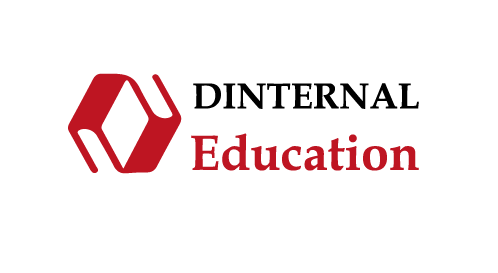              Міжнародний освітньо-методичний центр Дінтернал Ед’юкейшнКалендарно-тематичне планування до навчально-методичного комплексу FOCUS 1 (SECOND EDITION) (PEARSON)Навчальний рік   _____   Вчитель   ___________________________________ Клас  _________Календарно-тематичне планування: ______________________________ (Семестр 1)Календарно-тематичне планування: ______________________________ (Семестр 2)№ урокуДатаРозділст. НМКТема урокуОчікуваний результат На кінець уроку учні вмітимуть:Мовний інвентарМовний інвентарКомунікативна компетентністьКомунікативна компетентністьІнтегровані змістові лініїД.З.WB№ урокуДатаРозділст. НМКТема урокуОчікуваний результат На кінець уроку учні вмітимуть:ЛексикаГраматика/ ФонетикаСприймання на слух/ зорове сприйманняПисемна/усна взаємодія/продукуванняІнтегровані змістові лініїД.З.WBВступний Розділ Starter Unit: Brief RevisionТематика ситуативного спілкування: : Я та мої уподобанняКлючові компетентності:Уміння вчитися упродовж життя: визначати комунікативні потреби та цілі під час вивчення іноземної мови; використовувати ефективні навчальні стратегії для вивчення мови відповідно до власного стилю навчання;Спілкування державною (і рідною у разі відмінності) мовами: використовувати українознавчий компонент в усіх видах мовленєвої діяльності; засобами іноземної мови популяризувати Україну, українську мову, культуру, традиції, критично оцінювати їх.Соціальна та громадянська компетентності: формулювати власну позицію;співпрацювати з іншими на результат, спілкуючись іноземною мовою;                 розв’язувати конфлікти у комунікативних ситуаціяхВступний Розділ Starter Unit: Brief RevisionТематика ситуативного спілкування: : Я та мої уподобанняКлючові компетентності:Уміння вчитися упродовж життя: визначати комунікативні потреби та цілі під час вивчення іноземної мови; використовувати ефективні навчальні стратегії для вивчення мови відповідно до власного стилю навчання;Спілкування державною (і рідною у разі відмінності) мовами: використовувати українознавчий компонент в усіх видах мовленєвої діяльності; засобами іноземної мови популяризувати Україну, українську мову, культуру, традиції, критично оцінювати їх.Соціальна та громадянська компетентності: формулювати власну позицію;співпрацювати з іншими на результат, спілкуючись іноземною мовою;                 розв’язувати конфлікти у комунікативних ситуаціяхВступний Розділ Starter Unit: Brief RevisionТематика ситуативного спілкування: : Я та мої уподобанняКлючові компетентності:Уміння вчитися упродовж життя: визначати комунікативні потреби та цілі під час вивчення іноземної мови; використовувати ефективні навчальні стратегії для вивчення мови відповідно до власного стилю навчання;Спілкування державною (і рідною у разі відмінності) мовами: використовувати українознавчий компонент в усіх видах мовленєвої діяльності; засобами іноземної мови популяризувати Україну, українську мову, культуру, традиції, критично оцінювати їх.Соціальна та громадянська компетентності: формулювати власну позицію;співпрацювати з іншими на результат, спілкуючись іноземною мовою;                 розв’язувати конфлікти у комунікативних ситуаціяхВступний Розділ Starter Unit: Brief RevisionТематика ситуативного спілкування: : Я та мої уподобанняКлючові компетентності:Уміння вчитися упродовж життя: визначати комунікативні потреби та цілі під час вивчення іноземної мови; використовувати ефективні навчальні стратегії для вивчення мови відповідно до власного стилю навчання;Спілкування державною (і рідною у разі відмінності) мовами: використовувати українознавчий компонент в усіх видах мовленєвої діяльності; засобами іноземної мови популяризувати Україну, українську мову, культуру, традиції, критично оцінювати їх.Соціальна та громадянська компетентності: формулювати власну позицію;співпрацювати з іншими на результат, спілкуючись іноземною мовою;                 розв’язувати конфлікти у комунікативних ситуаціяхВступний Розділ Starter Unit: Brief RevisionТематика ситуативного спілкування: : Я та мої уподобанняКлючові компетентності:Уміння вчитися упродовж життя: визначати комунікативні потреби та цілі під час вивчення іноземної мови; використовувати ефективні навчальні стратегії для вивчення мови відповідно до власного стилю навчання;Спілкування державною (і рідною у разі відмінності) мовами: використовувати українознавчий компонент в усіх видах мовленєвої діяльності; засобами іноземної мови популяризувати Україну, українську мову, культуру, традиції, критично оцінювати їх.Соціальна та громадянська компетентності: формулювати власну позицію;співпрацювати з іншими на результат, спілкуючись іноземною мовою;                 розв’язувати конфлікти у комунікативних ситуаціяхВступний Розділ Starter Unit: Brief RevisionТематика ситуативного спілкування: : Я та мої уподобанняКлючові компетентності:Уміння вчитися упродовж життя: визначати комунікативні потреби та цілі під час вивчення іноземної мови; використовувати ефективні навчальні стратегії для вивчення мови відповідно до власного стилю навчання;Спілкування державною (і рідною у разі відмінності) мовами: використовувати українознавчий компонент в усіх видах мовленєвої діяльності; засобами іноземної мови популяризувати Україну, українську мову, культуру, традиції, критично оцінювати їх.Соціальна та громадянська компетентності: формулювати власну позицію;співпрацювати з іншими на результат, спілкуючись іноземною мовою;                 розв’язувати конфлікти у комунікативних ситуаціяхВступний Розділ Starter Unit: Brief RevisionТематика ситуативного спілкування: : Я та мої уподобанняКлючові компетентності:Уміння вчитися упродовж життя: визначати комунікативні потреби та цілі під час вивчення іноземної мови; використовувати ефективні навчальні стратегії для вивчення мови відповідно до власного стилю навчання;Спілкування державною (і рідною у разі відмінності) мовами: використовувати українознавчий компонент в усіх видах мовленєвої діяльності; засобами іноземної мови популяризувати Україну, українську мову, культуру, традиції, критично оцінювати їх.Соціальна та громадянська компетентності: формулювати власну позицію;співпрацювати з іншими на результат, спілкуючись іноземною мовою;                 розв’язувати конфлікти у комунікативних ситуаціяхВступний Розділ Starter Unit: Brief RevisionТематика ситуативного спілкування: : Я та мої уподобанняКлючові компетентності:Уміння вчитися упродовж життя: визначати комунікативні потреби та цілі під час вивчення іноземної мови; використовувати ефективні навчальні стратегії для вивчення мови відповідно до власного стилю навчання;Спілкування державною (і рідною у разі відмінності) мовами: використовувати українознавчий компонент в усіх видах мовленєвої діяльності; засобами іноземної мови популяризувати Україну, українську мову, культуру, традиції, критично оцінювати їх.Соціальна та громадянська компетентності: формулювати власну позицію;співпрацювати з іншими на результат, спілкуючись іноземною мовою;                 розв’язувати конфлікти у комунікативних ситуаціяхВступний Розділ Starter Unit: Brief RevisionТематика ситуативного спілкування: : Я та мої уподобанняКлючові компетентності:Уміння вчитися упродовж життя: визначати комунікативні потреби та цілі під час вивчення іноземної мови; використовувати ефективні навчальні стратегії для вивчення мови відповідно до власного стилю навчання;Спілкування державною (і рідною у разі відмінності) мовами: використовувати українознавчий компонент в усіх видах мовленєвої діяльності; засобами іноземної мови популяризувати Україну, українську мову, культуру, традиції, критично оцінювати їх.Соціальна та громадянська компетентності: формулювати власну позицію;співпрацювати з іншими на результат, спілкуючись іноземною мовою;                 розв’язувати конфлікти у комунікативних ситуаціяхВступний Розділ Starter Unit: Brief RevisionТематика ситуативного спілкування: : Я та мої уподобанняКлючові компетентності:Уміння вчитися упродовж життя: визначати комунікативні потреби та цілі під час вивчення іноземної мови; використовувати ефективні навчальні стратегії для вивчення мови відповідно до власного стилю навчання;Спілкування державною (і рідною у разі відмінності) мовами: використовувати українознавчий компонент в усіх видах мовленєвої діяльності; засобами іноземної мови популяризувати Україну, українську мову, культуру, традиції, критично оцінювати їх.Соціальна та громадянська компетентності: формулювати власну позицію;співпрацювати з іншими на результат, спілкуючись іноземною мовою;                 розв’язувати конфлікти у комунікативних ситуаціяхStarter Unitст. 4В шкільному кабінеті.Розповідати про себе і свій класМовні вирази для роботи в класіНаказовий спосіб дієслова;Структура Let’sГоворіння:давай працювати разом«Громадянська відповідальність»ст. 4Starter Unitст. 5Я – з України.Розповідати про себе і свою країну , національність.Країни та національності Вимова скорочених форм дієслова to beАудіювання: цифри та назви країнГоворіння:розповідь про себе. Парна робота: розпитати  друга про вік, країну, навчання.«Громадянська відповідальність»ст. 5Starter Unitст. 6Мої улюблені речі.Розповідати та описувати свої улюблені речі.Уподобання та преференціїВказівні займенники this/these, that/thoseМножина іменниківАудіювання: заповнення пропусківГоворіння:опис предметів«Громадянська відповідальність»ст. 6Starter Unitст. 7Моя сім’я.Розпитувати про сім’ю та надавати інформацію про свою родину. Члени родини, родинні стосункиПрисвійні займенникиГоворіння:запитання і відповіді про сім’юст. 7Starter Unitст. 8Що я вмію робити.Розповідати про хобі та захоплення.Дієслова щоденного вжиткуМодальне дієслово canАудіювання: вибір необхідної інформації з текстуПисьмо: питальні реченняст. 8Starter Unitст. 9Приходь до мене у гості!Описати свій дім, квартиру, житло.Опис кімнати/житлаПрийменники місця; структура there is/are Читання: розуміння загальної інформаціїПисьмо: опис житласт. 9Starter Unitст. 10Сучасні засоби комунікації і інформації.Повідомляти про улюблені гаджети.Наука і технічний прогресСтруктура have gotЧитання: детальне розуміння інформаціїГоворіння:парна/групова робота: обговорення переваг/недоліків сучасних засобів комунікації ст. 10Starter Unitст. 11Котра зараз година?Називати дати, години планувати час.Назви днів тижня, місяців, пір рокуПорядкові числівники;вимова назв днів тижня, місяців, пір рокуГоворіння:питання-відповіді.Письмо:час, дати, дні тижня.ст. 11 Розділ 1: Family and Friends Тематика ситуативного спілкування: Моя сім’я та друзі. Особливі події у житті  Ключові компетентності:         Уміння вчитися упродовж життя: самостійно працювати з підручником, шукати нову інформацію з різних джерел та критично оцінювати її; організовувати свій час і навчальний простір; оцінювати власні навчальні досягнення.Соціальна та громадянська компетентності: переконувати, аргументовувати, досягати взаєморозуміння/ компромісу у ситуаціях міжкультурного спілкування; переконувати засобами іноземної мови у важливості дотримання прав людини; критично оцінювати інформацію з різних іншомовних  Розділ 1: Family and Friends Тематика ситуативного спілкування: Моя сім’я та друзі. Особливі події у житті  Ключові компетентності:         Уміння вчитися упродовж життя: самостійно працювати з підручником, шукати нову інформацію з різних джерел та критично оцінювати її; організовувати свій час і навчальний простір; оцінювати власні навчальні досягнення.Соціальна та громадянська компетентності: переконувати, аргументовувати, досягати взаєморозуміння/ компромісу у ситуаціях міжкультурного спілкування; переконувати засобами іноземної мови у важливості дотримання прав людини; критично оцінювати інформацію з різних іншомовних  Розділ 1: Family and Friends Тематика ситуативного спілкування: Моя сім’я та друзі. Особливі події у житті  Ключові компетентності:         Уміння вчитися упродовж життя: самостійно працювати з підручником, шукати нову інформацію з різних джерел та критично оцінювати її; організовувати свій час і навчальний простір; оцінювати власні навчальні досягнення.Соціальна та громадянська компетентності: переконувати, аргументовувати, досягати взаєморозуміння/ компромісу у ситуаціях міжкультурного спілкування; переконувати засобами іноземної мови у важливості дотримання прав людини; критично оцінювати інформацію з різних іншомовних  Розділ 1: Family and Friends Тематика ситуативного спілкування: Моя сім’я та друзі. Особливі події у житті  Ключові компетентності:         Уміння вчитися упродовж життя: самостійно працювати з підручником, шукати нову інформацію з різних джерел та критично оцінювати її; організовувати свій час і навчальний простір; оцінювати власні навчальні досягнення.Соціальна та громадянська компетентності: переконувати, аргументовувати, досягати взаєморозуміння/ компромісу у ситуаціях міжкультурного спілкування; переконувати засобами іноземної мови у важливості дотримання прав людини; критично оцінювати інформацію з різних іншомовних  Розділ 1: Family and Friends Тематика ситуативного спілкування: Моя сім’я та друзі. Особливі події у житті  Ключові компетентності:         Уміння вчитися упродовж життя: самостійно працювати з підручником, шукати нову інформацію з різних джерел та критично оцінювати її; організовувати свій час і навчальний простір; оцінювати власні навчальні досягнення.Соціальна та громадянська компетентності: переконувати, аргументовувати, досягати взаєморозуміння/ компромісу у ситуаціях міжкультурного спілкування; переконувати засобами іноземної мови у важливості дотримання прав людини; критично оцінювати інформацію з різних іншомовних  Розділ 1: Family and Friends Тематика ситуативного спілкування: Моя сім’я та друзі. Особливі події у житті  Ключові компетентності:         Уміння вчитися упродовж життя: самостійно працювати з підручником, шукати нову інформацію з різних джерел та критично оцінювати її; організовувати свій час і навчальний простір; оцінювати власні навчальні досягнення.Соціальна та громадянська компетентності: переконувати, аргументовувати, досягати взаєморозуміння/ компромісу у ситуаціях міжкультурного спілкування; переконувати засобами іноземної мови у важливості дотримання прав людини; критично оцінювати інформацію з різних іншомовних  Розділ 1: Family and Friends Тематика ситуативного спілкування: Моя сім’я та друзі. Особливі події у житті  Ключові компетентності:         Уміння вчитися упродовж життя: самостійно працювати з підручником, шукати нову інформацію з різних джерел та критично оцінювати її; організовувати свій час і навчальний простір; оцінювати власні навчальні досягнення.Соціальна та громадянська компетентності: переконувати, аргументовувати, досягати взаєморозуміння/ компромісу у ситуаціях міжкультурного спілкування; переконувати засобами іноземної мови у важливості дотримання прав людини; критично оцінювати інформацію з різних іншомовних  Розділ 1: Family and Friends Тематика ситуативного спілкування: Моя сім’я та друзі. Особливі події у житті  Ключові компетентності:         Уміння вчитися упродовж життя: самостійно працювати з підручником, шукати нову інформацію з різних джерел та критично оцінювати її; організовувати свій час і навчальний простір; оцінювати власні навчальні досягнення.Соціальна та громадянська компетентності: переконувати, аргументовувати, досягати взаєморозуміння/ компромісу у ситуаціях міжкультурного спілкування; переконувати засобами іноземної мови у важливості дотримання прав людини; критично оцінювати інформацію з різних іншомовних  Розділ 1: Family and Friends Тематика ситуативного спілкування: Моя сім’я та друзі. Особливі події у житті  Ключові компетентності:         Уміння вчитися упродовж життя: самостійно працювати з підручником, шукати нову інформацію з різних джерел та критично оцінювати її; організовувати свій час і навчальний простір; оцінювати власні навчальні досягнення.Соціальна та громадянська компетентності: переконувати, аргументовувати, досягати взаєморозуміння/ компромісу у ситуаціях міжкультурного спілкування; переконувати засобами іноземної мови у важливості дотримання прав людини; критично оцінювати інформацію з різних іншомовних  Розділ 1: Family and Friends Тематика ситуативного спілкування: Моя сім’я та друзі. Особливі події у житті  Ключові компетентності:         Уміння вчитися упродовж життя: самостійно працювати з підручником, шукати нову інформацію з різних джерел та критично оцінювати її; організовувати свій час і навчальний простір; оцінювати власні навчальні досягнення.Соціальна та громадянська компетентності: переконувати, аргументовувати, досягати взаєморозуміння/ компромісу у ситуаціях міжкультурного спілкування; переконувати засобами іноземної мови у важливості дотримання прав людини; критично оцінювати інформацію з різних іншомовних  Розділ 1: Family and Friends Тематика ситуативного спілкування: Моя сім’я та друзі. Особливі події у житті  Ключові компетентності:         Уміння вчитися упродовж життя: самостійно працювати з підручником, шукати нову інформацію з різних джерел та критично оцінювати її; організовувати свій час і навчальний простір; оцінювати власні навчальні досягнення.Соціальна та громадянська компетентності: переконувати, аргументовувати, досягати взаєморозуміння/ компромісу у ситуаціях міжкультурного спілкування; переконувати засобами іноземної мови у важливості дотримання прав людини; критично оцінювати інформацію з різних іншомовних  Розділ 1: Family and Friends Тематика ситуативного спілкування: Моя сім’я та друзі. Особливі події у житті  Ключові компетентності:         Уміння вчитися упродовж життя: самостійно працювати з підручником, шукати нову інформацію з різних джерел та критично оцінювати її; організовувати свій час і навчальний простір; оцінювати власні навчальні досягнення.Соціальна та громадянська компетентності: переконувати, аргументовувати, досягати взаєморозуміння/ компромісу у ситуаціях міжкультурного спілкування; переконувати засобами іноземної мови у важливості дотримання прав людини; критично оцінювати інформацію з різних іншомовних Unit 1ст.12Коли я вдома.Розповідати як вони проводять свій день вдома.Дозвілля/ види відпочинкуЧитання: детальне розуміння інформаціїЧитання: детальне розуміння інформаціїГоворіння:розповідь про власні інтереси«Громадянська відповідальність»«Здоров’я і безпека»ст.12Unit 1ст.13Word storeст.3Мій вільний час.Повідомляти про свій вільний час та спілкування з друзями.Колокації до теми «Дозвілля та вільний час»Аудіювання: заповнення пропусківАудіювання: заповнення пропусківГоворіння:як я проводжу своє дозвілля«Громадянська відповідальність»«Здоров’я і безпека»ст.13Unit 1ст.14Мій найкращий друг.Розповідати про загальні факти, вподобання та щоденні справи.Present Simple (affirmative and negative)Вимова закінчень /s/, /z/, /iz/Present Simple (affirmative and negative)Вимова закінчень /s/, /z/, /iz/Читання: розуміння загальної інформаціїЧитання: розуміння загальної інформаціїПисьмо: заповнення пропусків, написання речень«Громадянська відповідальність»«Здоров’я і безпека»ст.14Unit 1ст.15Як я проводжу свої вихідні.Розуміти детальну інформацію у прослуханій радіопередачіВимова звуків, що позначаються літерою сВимова звуків, що позначаються літерою сАудіювання: множинний вибірАудіювання: множинний вибірГоворіння: розповідь про типовий вихідний деньст.15Unit 1ст.16Мої обов’язки у сім’ї.Описувати типовий день їхньої сім’їКолокації до теми «Щоденні обов’язки»Читання: множинний вибірЧитання: множинний вибірГоворіння: обговорення нетипового розподілу обов’язків у сім’їст.16Unit 1ст.17Моя родина.Розповідати про свої обов’язки у родині.Фразові дієслова;Лексичні одиниці, що можуть бути різними частинами мовиГоворіння: мої обов’язки вдома (групова робота)ст.17Unit 1ст.18Факти з мого життя.Розпитувати одне одного про життя родини.Present Simple (simple and special questions)Present Simple (simple and special questions)Аудіювання: заповнення пропусків, знаходження відповідності.Аудіювання: заповнення пропусків, знаходження відповідності.Говоріння: питання та відповіді про життя однолітківст.18ст. 109Музика, яка надихає.Розпитувати та розповідати про музичні преференції та улюблених музикантівОбговорення відео фрагментів: де і яку музику можна знайти для прослухуванняПідготувати доповідь на тему «Музика для мене….»TBст.193-194Поглянь, чого я навчився.Використовувати вивчені грам.структури в усному мовленні.Present SimplePresent SimpleГоворіння:моє життяСкласти 10 речень з новими грам.структурамиUnit 1ст.19Речі, які я люблю.Розпитувати про улюблені речі.Фрази до теми «Expressing preferences»Аудіювання: заповнення пропусківАудіювання: заповнення пропусківГоворіння: питання та відповіді про уподобання друзівст.19WB ст.21Exam SpeakingРозповідати  про свою сім’ю та  свій день . Розпитувати про дозвілля.Діалогічне мовлення – обговорення фільму та ведення дискусіїUnit 1ст.20Електронний лист другові.Написати електронного листа про себе і свої вподобання.Читання: розуміння загальної інформації, відповіді на запитанняЧитання: розуміння загальної інформації, відповіді на запитанняПисьмо: написання неофіційного електронного листаст.20ст.108BBC VideoМаленьке хлоп’я. Розповідати та описувати цікавіфотооб’єктиВідеоурокРозуміння загальної та детальної інформації у відео фрагменті.ВідеоурокРозуміння загальної та детальної інформації у відео фрагменті.Говоріння : фото яких краєвидів та куточків природи ти маєш в своєму смартфоні.ст.109Life Skillsробота в команді, спілкуванняЗапитувати та розповідати про музичні смакиГоворіння: наші музичні вподобанняВибрати улюблену пісню, презентувати її в класі.Unit 1 ст.22Пригадаймо вивчене!Focus Review 1Оцінювати власні навчальні досягнення.Консолідація лексичного матеріалу (Unit 1)Консолідація граматичного матеріалу (Unit 1)Консолідація граматичного матеріалу (Unit 1)Вдосконалення навичок аудіювання (множинний вибір)Вдосконалення навичок аудіювання (множинний вибір)ст.22Unit 1 ст.23Пригадаймо вивчене!Focus Review 1Аналізувати результати власних навчальних досягненьВдосконалення навичок читання (множинний вибір)Вдосконалення навичок читання (множинний вибір)Вдосконалення навичок письма: неофіційний електронний листст.23 Підсумковий урокТестРозділ 2: : Food  Тематика ситуативного спілкування: продукти харчування, упаковка та контейнери для продуктів.Ключові компетентності: Уміння вчитися упродовж життявизначати комунікативні потреби та цілі під час вивчення іноземної мови;використовувати ефективні навчальні стратегії для вивчення мови відповідно до власного стилю навчання;самостійно працювати з підручником, шукати нову інформацію з різних джерел та критично оцінювати її;Ініціативність і підприємливістьініціювати усну, писемну, зокрема онлайн взаємодію іноземною мовою для розв’язання конкретної життєвої проблеми;            генерувати нові ідеї, переконувати в їх доцільності та об’єднувати однодумців задля втілення цих ідей у життя;Розділ 2: : Food  Тематика ситуативного спілкування: продукти харчування, упаковка та контейнери для продуктів.Ключові компетентності: Уміння вчитися упродовж життявизначати комунікативні потреби та цілі під час вивчення іноземної мови;використовувати ефективні навчальні стратегії для вивчення мови відповідно до власного стилю навчання;самостійно працювати з підручником, шукати нову інформацію з різних джерел та критично оцінювати її;Ініціативність і підприємливістьініціювати усну, писемну, зокрема онлайн взаємодію іноземною мовою для розв’язання конкретної життєвої проблеми;            генерувати нові ідеї, переконувати в їх доцільності та об’єднувати однодумців задля втілення цих ідей у життя;Розділ 2: : Food  Тематика ситуативного спілкування: продукти харчування, упаковка та контейнери для продуктів.Ключові компетентності: Уміння вчитися упродовж життявизначати комунікативні потреби та цілі під час вивчення іноземної мови;використовувати ефективні навчальні стратегії для вивчення мови відповідно до власного стилю навчання;самостійно працювати з підручником, шукати нову інформацію з різних джерел та критично оцінювати її;Ініціативність і підприємливістьініціювати усну, писемну, зокрема онлайн взаємодію іноземною мовою для розв’язання конкретної життєвої проблеми;            генерувати нові ідеї, переконувати в їх доцільності та об’єднувати однодумців задля втілення цих ідей у життя;Розділ 2: : Food  Тематика ситуативного спілкування: продукти харчування, упаковка та контейнери для продуктів.Ключові компетентності: Уміння вчитися упродовж життявизначати комунікативні потреби та цілі під час вивчення іноземної мови;використовувати ефективні навчальні стратегії для вивчення мови відповідно до власного стилю навчання;самостійно працювати з підручником, шукати нову інформацію з різних джерел та критично оцінювати її;Ініціативність і підприємливістьініціювати усну, писемну, зокрема онлайн взаємодію іноземною мовою для розв’язання конкретної життєвої проблеми;            генерувати нові ідеї, переконувати в їх доцільності та об’єднувати однодумців задля втілення цих ідей у життя;Розділ 2: : Food  Тематика ситуативного спілкування: продукти харчування, упаковка та контейнери для продуктів.Ключові компетентності: Уміння вчитися упродовж життявизначати комунікативні потреби та цілі під час вивчення іноземної мови;використовувати ефективні навчальні стратегії для вивчення мови відповідно до власного стилю навчання;самостійно працювати з підручником, шукати нову інформацію з різних джерел та критично оцінювати її;Ініціативність і підприємливістьініціювати усну, писемну, зокрема онлайн взаємодію іноземною мовою для розв’язання конкретної життєвої проблеми;            генерувати нові ідеї, переконувати в їх доцільності та об’єднувати однодумців задля втілення цих ідей у життя;Розділ 2: : Food  Тематика ситуативного спілкування: продукти харчування, упаковка та контейнери для продуктів.Ключові компетентності: Уміння вчитися упродовж життявизначати комунікативні потреби та цілі під час вивчення іноземної мови;використовувати ефективні навчальні стратегії для вивчення мови відповідно до власного стилю навчання;самостійно працювати з підручником, шукати нову інформацію з різних джерел та критично оцінювати її;Ініціативність і підприємливістьініціювати усну, писемну, зокрема онлайн взаємодію іноземною мовою для розв’язання конкретної життєвої проблеми;            генерувати нові ідеї, переконувати в їх доцільності та об’єднувати однодумців задля втілення цих ідей у життя;Розділ 2: : Food  Тематика ситуативного спілкування: продукти харчування, упаковка та контейнери для продуктів.Ключові компетентності: Уміння вчитися упродовж життявизначати комунікативні потреби та цілі під час вивчення іноземної мови;використовувати ефективні навчальні стратегії для вивчення мови відповідно до власного стилю навчання;самостійно працювати з підручником, шукати нову інформацію з різних джерел та критично оцінювати її;Ініціативність і підприємливістьініціювати усну, писемну, зокрема онлайн взаємодію іноземною мовою для розв’язання конкретної життєвої проблеми;            генерувати нові ідеї, переконувати в їх доцільності та об’єднувати однодумців задля втілення цих ідей у життя;Розділ 2: : Food  Тематика ситуативного спілкування: продукти харчування, упаковка та контейнери для продуктів.Ключові компетентності: Уміння вчитися упродовж життявизначати комунікативні потреби та цілі під час вивчення іноземної мови;використовувати ефективні навчальні стратегії для вивчення мови відповідно до власного стилю навчання;самостійно працювати з підручником, шукати нову інформацію з різних джерел та критично оцінювати її;Ініціативність і підприємливістьініціювати усну, писемну, зокрема онлайн взаємодію іноземною мовою для розв’язання конкретної життєвої проблеми;            генерувати нові ідеї, переконувати в їх доцільності та об’єднувати однодумців задля втілення цих ідей у життя;Розділ 2: : Food  Тематика ситуативного спілкування: продукти харчування, упаковка та контейнери для продуктів.Ключові компетентності: Уміння вчитися упродовж життявизначати комунікативні потреби та цілі під час вивчення іноземної мови;використовувати ефективні навчальні стратегії для вивчення мови відповідно до власного стилю навчання;самостійно працювати з підручником, шукати нову інформацію з різних джерел та критично оцінювати її;Ініціативність і підприємливістьініціювати усну, писемну, зокрема онлайн взаємодію іноземною мовою для розв’язання конкретної життєвої проблеми;            генерувати нові ідеї, переконувати в їх доцільності та об’єднувати однодумців задля втілення цих ідей у життя;Розділ 2: : Food  Тематика ситуативного спілкування: продукти харчування, упаковка та контейнери для продуктів.Ключові компетентності: Уміння вчитися упродовж життявизначати комунікативні потреби та цілі під час вивчення іноземної мови;використовувати ефективні навчальні стратегії для вивчення мови відповідно до власного стилю навчання;самостійно працювати з підручником, шукати нову інформацію з різних джерел та критично оцінювати її;Ініціативність і підприємливістьініціювати усну, писемну, зокрема онлайн взаємодію іноземною мовою для розв’язання конкретної життєвої проблеми;            генерувати нові ідеї, переконувати в їх доцільності та об’єднувати однодумців задля втілення цих ідей у життя;Розділ 2: : Food  Тематика ситуативного спілкування: продукти харчування, упаковка та контейнери для продуктів.Ключові компетентності: Уміння вчитися упродовж життявизначати комунікативні потреби та цілі під час вивчення іноземної мови;використовувати ефективні навчальні стратегії для вивчення мови відповідно до власного стилю навчання;самостійно працювати з підручником, шукати нову інформацію з різних джерел та критично оцінювати її;Ініціативність і підприємливістьініціювати усну, писемну, зокрема онлайн взаємодію іноземною мовою для розв’язання конкретної життєвої проблеми;            генерувати нові ідеї, переконувати в їх доцільності та об’єднувати однодумців задля втілення цих ідей у життя;Розділ 2: : Food  Тематика ситуативного спілкування: продукти харчування, упаковка та контейнери для продуктів.Ключові компетентності: Уміння вчитися упродовж життявизначати комунікативні потреби та цілі під час вивчення іноземної мови;використовувати ефективні навчальні стратегії для вивчення мови відповідно до власного стилю навчання;самостійно працювати з підручником, шукати нову інформацію з різних джерел та критично оцінювати її;Ініціативність і підприємливістьініціювати усну, писемну, зокрема онлайн взаємодію іноземною мовою для розв’язання конкретної життєвої проблеми;            генерувати нові ідеї, переконувати в їх доцільності та об’єднувати однодумців задля втілення цих ідей у життя;Unit2ст. 24Похід за продуктами.Розповідати про свої уподобання щодо їжі.Продукти харчування, упаковка для продуктівПродукти харчування, упаковка для продуктівГоворіння: уподобання в їжі«Здоров’я і безпека».«Підприємливість та фінансова грамотність»ст.24Unit2ст. 25Що нам потрібно купити для приготування цієї страви?Повідомляти про їжу, якій надають перевагу.Колокації та прикметники до теми «Продукти харчування та покупки»Колокації та прикметники до теми «Продукти харчування та покупки»Аудіювання: заповнення пропусківГоворіння: улюблені стравиГоворіння: улюблені страви«Здоров’я і безпека».«Підприємливість та фінансова грамотність»ст.25Unit2ст 26Рецепт ідеальної піци. Складати рецепт піци, називати інгредієнти піциЗлічувані та незлічувані іменники  з some, any, a lot ofГоворіння: рецепт приготування улюбленої стравиГоворіння: рецепт приготування улюбленої страви«Здоров’я і безпека».«Підприємливість та фінансова грамотність»ст.26ст. 111Video vlogЩо в твоєму холодильнику?Скласти меню здорового сніданку.Скласти список продуктів для закупівлі, щоб приготувати сніданок.Аудіювання: детальне розуміння інформації. Визначення вірних та хибних тверджень.Говоріння: які продукти потрібні для приготування сніданку?Говоріння: які продукти потрібні для приготування сніданку?1хв. доповідь «Мій ідеальний сніданок»Unit2ст.27Скуштуй ці млинці з фруктами!Описувати своє відношення до здорового харчування.Вимова звуків /і:/ та /і/Аудіювання: детальне розуміння інформації (заповнення пропусків)Говоріння: чи може фаст-фуд бути корисним?Говоріння: чи може фаст-фуд бути корисним?cт.27TBст.199-200Поглянь, чого я навчився.Використовувати вивчені грам.структури в усному мовленні.Артиклі. Злічувальні/ незлічувальні іменники.Скласти 10 речень з вивченими граматичними структурамиUnit2ст.28Ресторани під відкритим небом.Знаходити детальну інформацію у статті про незвичайні рестораниХарчові продукти, кухні світуХарчові продукти, кухні світуЧитання: встановлення відповідностіГоворіння: в якому ресторані ти хотів би пообідати?Говоріння: в якому ресторані ти хотів би пообідати?cт.28Unit2ст.29 Вулична їжаРозповідати про своє ставлення до вуличної їжіПрикметники для опису їжіПрикметники для опису їжіГоворіння: розповідь про незвичайну вуличну їжу у різних країнахГоворіння: розповідь про незвичайну вуличну їжу у різних країнахcт.29Unit2ст.30Фестиваль вуличної їжі.Повідомляти про різні фестивалі вуличної їжіАртиклі a, an , the та відсутність артиклю  перед іменникамиЧитання: загальне розуміння інформаціїcт.30Unit2ст.31Ви готові зробити замовлення?Замовляти їжу та напої у кафе та ресторані.Назви валют/ цінифункційні фрази з теми «В ресторані»Назви валют/ цінифункційні фрази з теми «В ресторані»Аудіювання: детальне розуміння інформації (заповнення пропусків)Говоріння: замовлення їжі в кафе/ресторані (діалогічне мовлення)Говоріння: замовлення їжі в кафе/ресторані (діалогічне мовлення)cт.31Wbст.33Exam speakingЗдорове харчування. Замовлення їжи у ресторані, кафе.Складати меню, давати рецепт страв, замовляти їжу у закладах громадського харчування. Говоріння:опис картинок, діалог «В ресторані»Говоріння:опис картинок, діалог «В ресторані»Unit2ст.32Приходь на мою вечірку!Написати  електронний  неофіційний лист- запрошення на вечіркуПорядок слів у реченні Читання: знаходження відповідностіПисьмо: написання неофіційного електронного листа- запрошенняПисьмо: написання неофіційного електронного листа- запрошенняст.32ст.110BBC VideoЩо у нас на обід?Порівнювати їхні шкільні обіди з шкільним харчуванням в інших країнах. Відеоурок:загальне та детальне розуміння інформації і переглянутому відеофрагментіПисьмо: мій шкільний ланч в ТайландіПисьмо: мій шкільний ланч в ТайландіПостер «Мій типовий обід у школі»ст.111Life Skillsспівпраця, спілкування, креативністьОбговорювати важливість здорового сніданкуГоворіння:що корисно їсти вранці?Говоріння:що корисно їсти вранці?Unit2ст.34Пригадаймо вивчене!Focus Review 2Оцінювати власний поступ у навчанні.Консолідація лексичного матеріалу (Unit 2)Консолідація лексичного матеріалу (Unit 2)Консолідація граматичного матеріалу (Unit 2)ст.34Unit 2:ст. 35Пригадаймо вивчене!Focus Review 2Аналізувати результати власних навчальних досягненьст.35Підсумковий урокТestТestРозділ 3: Work Тематика ситуативного спілкування: Робота і професії Ключові компетентності:  Математична компетентність: розв’язувати комунікативні та навчальні проблеми, застосовуючи логіко-математичний інтелект; логічно обґрунтовувати висловлену думку; використовувати математичні методи (графіки, схеми) для виконання комунікативних завдань.       Основні компетентності у природничих науках і технологіях: описувати іноземною мовою природні явища, технології, аналізувати та оцінювати їх роль у життєдіяльності людини.       Ініціативність і підприємливість: генерувати нові ідеї, переконувати в їх доцільності та об’єднувати однодумців задля втілення цих ідей у життя; презентувати себе і створювати тексти (усно і письмово) іноземною мовою, які сприятимуть майбутній кар’єрі.Розділ 3: Work Тематика ситуативного спілкування: Робота і професії Ключові компетентності:  Математична компетентність: розв’язувати комунікативні та навчальні проблеми, застосовуючи логіко-математичний інтелект; логічно обґрунтовувати висловлену думку; використовувати математичні методи (графіки, схеми) для виконання комунікативних завдань.       Основні компетентності у природничих науках і технологіях: описувати іноземною мовою природні явища, технології, аналізувати та оцінювати їх роль у життєдіяльності людини.       Ініціативність і підприємливість: генерувати нові ідеї, переконувати в їх доцільності та об’єднувати однодумців задля втілення цих ідей у життя; презентувати себе і створювати тексти (усно і письмово) іноземною мовою, які сприятимуть майбутній кар’єрі.Розділ 3: Work Тематика ситуативного спілкування: Робота і професії Ключові компетентності:  Математична компетентність: розв’язувати комунікативні та навчальні проблеми, застосовуючи логіко-математичний інтелект; логічно обґрунтовувати висловлену думку; використовувати математичні методи (графіки, схеми) для виконання комунікативних завдань.       Основні компетентності у природничих науках і технологіях: описувати іноземною мовою природні явища, технології, аналізувати та оцінювати їх роль у життєдіяльності людини.       Ініціативність і підприємливість: генерувати нові ідеї, переконувати в їх доцільності та об’єднувати однодумців задля втілення цих ідей у життя; презентувати себе і створювати тексти (усно і письмово) іноземною мовою, які сприятимуть майбутній кар’єрі.Розділ 3: Work Тематика ситуативного спілкування: Робота і професії Ключові компетентності:  Математична компетентність: розв’язувати комунікативні та навчальні проблеми, застосовуючи логіко-математичний інтелект; логічно обґрунтовувати висловлену думку; використовувати математичні методи (графіки, схеми) для виконання комунікативних завдань.       Основні компетентності у природничих науках і технологіях: описувати іноземною мовою природні явища, технології, аналізувати та оцінювати їх роль у життєдіяльності людини.       Ініціативність і підприємливість: генерувати нові ідеї, переконувати в їх доцільності та об’єднувати однодумців задля втілення цих ідей у життя; презентувати себе і створювати тексти (усно і письмово) іноземною мовою, які сприятимуть майбутній кар’єрі.Розділ 3: Work Тематика ситуативного спілкування: Робота і професії Ключові компетентності:  Математична компетентність: розв’язувати комунікативні та навчальні проблеми, застосовуючи логіко-математичний інтелект; логічно обґрунтовувати висловлену думку; використовувати математичні методи (графіки, схеми) для виконання комунікативних завдань.       Основні компетентності у природничих науках і технологіях: описувати іноземною мовою природні явища, технології, аналізувати та оцінювати їх роль у життєдіяльності людини.       Ініціативність і підприємливість: генерувати нові ідеї, переконувати в їх доцільності та об’єднувати однодумців задля втілення цих ідей у життя; презентувати себе і створювати тексти (усно і письмово) іноземною мовою, які сприятимуть майбутній кар’єрі.Розділ 3: Work Тематика ситуативного спілкування: Робота і професії Ключові компетентності:  Математична компетентність: розв’язувати комунікативні та навчальні проблеми, застосовуючи логіко-математичний інтелект; логічно обґрунтовувати висловлену думку; використовувати математичні методи (графіки, схеми) для виконання комунікативних завдань.       Основні компетентності у природничих науках і технологіях: описувати іноземною мовою природні явища, технології, аналізувати та оцінювати їх роль у життєдіяльності людини.       Ініціативність і підприємливість: генерувати нові ідеї, переконувати в їх доцільності та об’єднувати однодумців задля втілення цих ідей у життя; презентувати себе і створювати тексти (усно і письмово) іноземною мовою, які сприятимуть майбутній кар’єрі.Розділ 3: Work Тематика ситуативного спілкування: Робота і професії Ключові компетентності:  Математична компетентність: розв’язувати комунікативні та навчальні проблеми, застосовуючи логіко-математичний інтелект; логічно обґрунтовувати висловлену думку; використовувати математичні методи (графіки, схеми) для виконання комунікативних завдань.       Основні компетентності у природничих науках і технологіях: описувати іноземною мовою природні явища, технології, аналізувати та оцінювати їх роль у життєдіяльності людини.       Ініціативність і підприємливість: генерувати нові ідеї, переконувати в їх доцільності та об’єднувати однодумців задля втілення цих ідей у життя; презентувати себе і створювати тексти (усно і письмово) іноземною мовою, які сприятимуть майбутній кар’єрі.Розділ 3: Work Тематика ситуативного спілкування: Робота і професії Ключові компетентності:  Математична компетентність: розв’язувати комунікативні та навчальні проблеми, застосовуючи логіко-математичний інтелект; логічно обґрунтовувати висловлену думку; використовувати математичні методи (графіки, схеми) для виконання комунікативних завдань.       Основні компетентності у природничих науках і технологіях: описувати іноземною мовою природні явища, технології, аналізувати та оцінювати їх роль у життєдіяльності людини.       Ініціативність і підприємливість: генерувати нові ідеї, переконувати в їх доцільності та об’єднувати однодумців задля втілення цих ідей у життя; презентувати себе і створювати тексти (усно і письмово) іноземною мовою, які сприятимуть майбутній кар’єрі.Розділ 3: Work Тематика ситуативного спілкування: Робота і професії Ключові компетентності:  Математична компетентність: розв’язувати комунікативні та навчальні проблеми, застосовуючи логіко-математичний інтелект; логічно обґрунтовувати висловлену думку; використовувати математичні методи (графіки, схеми) для виконання комунікативних завдань.       Основні компетентності у природничих науках і технологіях: описувати іноземною мовою природні явища, технології, аналізувати та оцінювати їх роль у життєдіяльності людини.       Ініціативність і підприємливість: генерувати нові ідеї, переконувати в їх доцільності та об’єднувати однодумців задля втілення цих ідей у життя; презентувати себе і створювати тексти (усно і письмово) іноземною мовою, які сприятимуть майбутній кар’єрі.Розділ 3: Work Тематика ситуативного спілкування: Робота і професії Ключові компетентності:  Математична компетентність: розв’язувати комунікативні та навчальні проблеми, застосовуючи логіко-математичний інтелект; логічно обґрунтовувати висловлену думку; використовувати математичні методи (графіки, схеми) для виконання комунікативних завдань.       Основні компетентності у природничих науках і технологіях: описувати іноземною мовою природні явища, технології, аналізувати та оцінювати їх роль у життєдіяльності людини.       Ініціативність і підприємливість: генерувати нові ідеї, переконувати в їх доцільності та об’єднувати однодумців задля втілення цих ідей у життя; презентувати себе і створювати тексти (усно і письмово) іноземною мовою, які сприятимуть майбутній кар’єрі.Розділ 3: Work Тематика ситуативного спілкування: Робота і професії Ключові компетентності:  Математична компетентність: розв’язувати комунікативні та навчальні проблеми, застосовуючи логіко-математичний інтелект; логічно обґрунтовувати висловлену думку; використовувати математичні методи (графіки, схеми) для виконання комунікативних завдань.       Основні компетентності у природничих науках і технологіях: описувати іноземною мовою природні явища, технології, аналізувати та оцінювати їх роль у життєдіяльності людини.       Ініціативність і підприємливість: генерувати нові ідеї, переконувати в їх доцільності та об’єднувати однодумців задля втілення цих ідей у життя; презентувати себе і створювати тексти (усно і письмово) іноземною мовою, які сприятимуть майбутній кар’єрі.Unit3ст. 36Вибір професії.Описувати різні професіїХарактеристики професійАудіювання: встановлення відповідностіАудіювання: встановлення відповідностіГоворіння: опис професії«Громадянська відповідальність»«Підприємливість та фінансова грамотність»ст.36Unit3ст. 37WordStore Ст.7Ким би ти хотів стати у майбутньому?Ставити питання та відповідати у групі про ідеальну професію.Колокації для опису нахилів і здібностей, необхідні для певних професійАудіювання: заповнення пропусківГоворіння: ідеальна професія (парна/групова робота)Говоріння: ідеальна професія (парна/групова робота)«Громадянська відповідальність»«Підприємливість та фінансова грамотність»ст.37Unit3ст.38Я зараз дуже зайнятий!Описувати дії, що відбуваються в момент мовленняPresent Continuous (стверджувальна, заперечна, питальна форми)Аудіювання: загальне розуміння інформаціїГоворіння: опис того, що відбувається в класіГоворіння: опис того, що відбувається в класі«Громадянська відповідальність»«Підприємливість та фінансова грамотність»ст.38Unit3ст.39Корпус Миру: місія та цінності.Розповідати про своє відношення до роботи волонтером.Колокації з learn та  teachАудіювання: завдання альтернативного виборуГоворіння: робота волонтера: за та проти (дискусія)Говоріння: робота волонтера: за та проти (дискусія)ст.39Unit3ст. 40Робота моєї мрії.Повідомляти про роботу своєї мрії.Прикметники для опису професійЧитання: завдання альтернативного вибору; завдання на множинний вибірГоворіння:чи може хобі бути роботою?Говоріння:чи може хобі бути роботою?ст.40Unit3ст.41Ідеальна робота: яка вона?Описувати незвичайну роботу або роботу своєї мріїКолокації зі словом moneyГоворіння: опис незвичайної професії/ідеальної роботиГоворіння: опис незвичайної професії/ідеальної роботист.41Unit3ст. 42Робота на літо.Запитувати та розповідати про теперішні дії. Present Simple and Present ContinuousЧитання: загальне розуміння інформаціїГоворіння: чим ти зараз займаєшся?Говоріння: чим ти зараз займаєшся?ст.42Unit3ст113Video vlogТиповий робочий деньОписувати свій типовий шкільний день.Present Simple and Present ContinuousВідеоурок:загальне та детальне розуміння інформації у переглянутому фрагментіГоворіння: як зробити простий шкільний день цікавішим?Говоріння: як зробити простий шкільний день цікавішим?TBст.206-207Поглянь, чого я навчився.Використовувати вивчені грам.структури в усному мовленні.Present Simple and Present ContinuousСкласти 10 речень з новими грам. структурамиUnit 3:ст. 43Відгадай професію.Описувати картинки Функційні фрази до теми «Опис фото»Аудіювання: детальне розуміння інформаціїГоворіння: опис картинки/фотографіїГоворіння: опис картинки/фотографіїст.43WB ст.45Exam speakingЇжа. Професії.Розпвідати про свої вподобання в їжі. Описувати фото.Говоріння:відповіді на запитання, опис фото, діалог.Говоріння:відповіді на запитання, опис фото, діалог.Unit3ст.44Чи не міг би ти мені допомогти?Написати неофіційний лист-прохання.Функційні фрази для написання неофіційного електронного листа-проханняЧитання: аналіз структури листа-прохання.Письмо: лист-прохання другові.Письмо: лист-прохання другові.ст.44ст.112BBC videoGrowing furnitureОписати меблі, які створені з природного матеріалуВідеоурок:загальне та детальне розуміння інформації у переглянутому фрагментіГоворіння:моє ставлення до речей створених з природніх матеріалів.Говоріння:моє ставлення до речей створених з природніх матеріалів.Принести та презентувати річ, зроблену з природнього матеріалу.ст.113Life skillsспілкування, креативністьДетально описувати 1 день їхнього життя.Present Simple and Present ContinuousПисьмо:мій типовий день і день, про який я мрію.Письмо:мій типовий день і день, про який я мрію.Unit3ст.46Пригадаймо вивчене!Focus Review 3Аналізувати результати власних навчальних досягнень.Консолідація лексичного матеріалу (Unit 3)Консолідація граматичного матеріалу (Unit 3)Вдосконалення навичок аудіювання (заповнення пропусків)ст.46Unit3ст.47Пригадаймо вивчене!Focus Review 3Оцінювати власний поступ у навчанні.Вдосконалення навичок читання (заповнення пропусків)Вдосконалення навичок письма: неофіційний електронний лист- проханняВдосконалення навичок письма: неофіційний електронний лист- проханняст.47Підсумковий урокТестРозділ 4: PeopleТематика ситуативного спілкування Зовнішність / опис людини/ особистість/зачіска та одяг Ключові компетентності:Обізнаність та самовираження у сфері культуривисловлювати іноземною мовою власні почуття, переживання і судження щодо творів мистецтва;Соціальна та громадянська компетентностіспівпрацювати з іншими на результат, спілкуючись іноземною мовою;розв’язувати конфлікти у комунікативних ситуаціях;переконувати, аргументовувати, досягати взаєморозуміння/ компромісу у ситуаціях міжкультурного спілкування;організовувати свій час і навчальний простір;оцінювати власні навчальні досягнення.Розділ 4: PeopleТематика ситуативного спілкування Зовнішність / опис людини/ особистість/зачіска та одяг Ключові компетентності:Обізнаність та самовираження у сфері культуривисловлювати іноземною мовою власні почуття, переживання і судження щодо творів мистецтва;Соціальна та громадянська компетентностіспівпрацювати з іншими на результат, спілкуючись іноземною мовою;розв’язувати конфлікти у комунікативних ситуаціях;переконувати, аргументовувати, досягати взаєморозуміння/ компромісу у ситуаціях міжкультурного спілкування;організовувати свій час і навчальний простір;оцінювати власні навчальні досягнення.Розділ 4: PeopleТематика ситуативного спілкування Зовнішність / опис людини/ особистість/зачіска та одяг Ключові компетентності:Обізнаність та самовираження у сфері культуривисловлювати іноземною мовою власні почуття, переживання і судження щодо творів мистецтва;Соціальна та громадянська компетентностіспівпрацювати з іншими на результат, спілкуючись іноземною мовою;розв’язувати конфлікти у комунікативних ситуаціях;переконувати, аргументовувати, досягати взаєморозуміння/ компромісу у ситуаціях міжкультурного спілкування;організовувати свій час і навчальний простір;оцінювати власні навчальні досягнення.Розділ 4: PeopleТематика ситуативного спілкування Зовнішність / опис людини/ особистість/зачіска та одяг Ключові компетентності:Обізнаність та самовираження у сфері культуривисловлювати іноземною мовою власні почуття, переживання і судження щодо творів мистецтва;Соціальна та громадянська компетентностіспівпрацювати з іншими на результат, спілкуючись іноземною мовою;розв’язувати конфлікти у комунікативних ситуаціях;переконувати, аргументовувати, досягати взаєморозуміння/ компромісу у ситуаціях міжкультурного спілкування;організовувати свій час і навчальний простір;оцінювати власні навчальні досягнення.Розділ 4: PeopleТематика ситуативного спілкування Зовнішність / опис людини/ особистість/зачіска та одяг Ключові компетентності:Обізнаність та самовираження у сфері культуривисловлювати іноземною мовою власні почуття, переживання і судження щодо творів мистецтва;Соціальна та громадянська компетентностіспівпрацювати з іншими на результат, спілкуючись іноземною мовою;розв’язувати конфлікти у комунікативних ситуаціях;переконувати, аргументовувати, досягати взаєморозуміння/ компромісу у ситуаціях міжкультурного спілкування;організовувати свій час і навчальний простір;оцінювати власні навчальні досягнення.Розділ 4: PeopleТематика ситуативного спілкування Зовнішність / опис людини/ особистість/зачіска та одяг Ключові компетентності:Обізнаність та самовираження у сфері культуривисловлювати іноземною мовою власні почуття, переживання і судження щодо творів мистецтва;Соціальна та громадянська компетентностіспівпрацювати з іншими на результат, спілкуючись іноземною мовою;розв’язувати конфлікти у комунікативних ситуаціях;переконувати, аргументовувати, досягати взаєморозуміння/ компромісу у ситуаціях міжкультурного спілкування;організовувати свій час і навчальний простір;оцінювати власні навчальні досягнення.Розділ 4: PeopleТематика ситуативного спілкування Зовнішність / опис людини/ особистість/зачіска та одяг Ключові компетентності:Обізнаність та самовираження у сфері культуривисловлювати іноземною мовою власні почуття, переживання і судження щодо творів мистецтва;Соціальна та громадянська компетентностіспівпрацювати з іншими на результат, спілкуючись іноземною мовою;розв’язувати конфлікти у комунікативних ситуаціях;переконувати, аргументовувати, досягати взаєморозуміння/ компромісу у ситуаціях міжкультурного спілкування;організовувати свій час і навчальний простір;оцінювати власні навчальні досягнення.Розділ 4: PeopleТематика ситуативного спілкування Зовнішність / опис людини/ особистість/зачіска та одяг Ключові компетентності:Обізнаність та самовираження у сфері культуривисловлювати іноземною мовою власні почуття, переживання і судження щодо творів мистецтва;Соціальна та громадянська компетентностіспівпрацювати з іншими на результат, спілкуючись іноземною мовою;розв’язувати конфлікти у комунікативних ситуаціях;переконувати, аргументовувати, досягати взаєморозуміння/ компромісу у ситуаціях міжкультурного спілкування;організовувати свій час і навчальний простір;оцінювати власні навчальні досягнення.Розділ 4: PeopleТематика ситуативного спілкування Зовнішність / опис людини/ особистість/зачіска та одяг Ключові компетентності:Обізнаність та самовираження у сфері культуривисловлювати іноземною мовою власні почуття, переживання і судження щодо творів мистецтва;Соціальна та громадянська компетентностіспівпрацювати з іншими на результат, спілкуючись іноземною мовою;розв’язувати конфлікти у комунікативних ситуаціях;переконувати, аргументовувати, досягати взаєморозуміння/ компромісу у ситуаціях міжкультурного спілкування;організовувати свій час і навчальний простір;оцінювати власні навчальні досягнення.Розділ 4: PeopleТематика ситуативного спілкування Зовнішність / опис людини/ особистість/зачіска та одяг Ключові компетентності:Обізнаність та самовираження у сфері культуривисловлювати іноземною мовою власні почуття, переживання і судження щодо творів мистецтва;Соціальна та громадянська компетентностіспівпрацювати з іншими на результат, спілкуючись іноземною мовою;розв’язувати конфлікти у комунікативних ситуаціях;переконувати, аргументовувати, досягати взаєморозуміння/ компромісу у ситуаціях міжкультурного спілкування;організовувати свій час і навчальний простір;оцінювати власні навчальні досягнення.Розділ 4: PeopleТематика ситуативного спілкування Зовнішність / опис людини/ особистість/зачіска та одяг Ключові компетентності:Обізнаність та самовираження у сфері культуривисловлювати іноземною мовою власні почуття, переживання і судження щодо творів мистецтва;Соціальна та громадянська компетентностіспівпрацювати з іншими на результат, спілкуючись іноземною мовою;розв’язувати конфлікти у комунікативних ситуаціях;переконувати, аргументовувати, досягати взаєморозуміння/ компромісу у ситуаціях міжкультурного спілкування;організовувати свій час і навчальний простір;оцінювати власні навчальні досягнення.Unit4ст. 48Знайомтесь – мій улюбленець, домашня тварина.Описувати  себе та своїх тваринок, спільні риси характеру та зовнішності.Опис зовнішності; риси характеру людини та пітомцаЧитання: загальне та детальне розуміння прочитаногоЧитання: загальне та детальне розуміння прочитаногоГоворіння: домашні улюбленці схожі на своїх господарів: чому так відбувається?«Громадянська відповідальність»«Підприємливість та фінансова грамотність»ст. 48Unit4ст. 49Я та мій найкращий друг.Розповідати про характер однокласника.Порядок прикметників у реченні;Аудіювання: заповнення пропусківГоворіння: моя особистість (опис власних рис характеру)Говоріння: моя особистість (опис власних рис характеру)«Громадянська відповідальність»«Підприємливість та фінансова грамотність»ст. 49Unit4ст. 50Найважливіша річ в моєму житті.Повідомляти про ті речі, які є важливими для них.Ступені порівняння прикметників Читання: загальне розуміння прочитаногоГоворіння: що дійсно важливо в житті?Говоріння: що дійсно важливо в житті?«Громадянська відповідальність»«Підприємливість та фінансова грамотність»ст.50Unit4ст.51Важливі події у житті.Запитувати та розповідати про значущі події в житті.Колокації з теми «Важливі події в житті людини»Вимова числівниківАудіювання: загальне та детальне розуміння інформації (знаходження відповідності, множинний вибір)Говоріння: найважливіша подія в моєму житті.Говоріння: найважливіша подія в моєму житті.ст. 51Unit4ст.52Який зв'язок між улюбленою музикою та одягом?  Розповідати про свій стиль одягу.Предмети одягуЧитання: загальне розуміння прочитаного (відповіді на питання)Говоріння: мій стиль.Говоріння: мій стиль.ст. 52Unit4ст.53Що мій одяг розповість про мене?Описувати зв'язок між стилем одягу і характером. Прикметники для опису різних стилів одягуЧитання: розуміння детальної інформації (заповнення пропусків)Говоріння: дискусія на тему «Стиль одягу – відображення особистості?»Говоріння: дискусія на тему «Стиль одягу – відображення особистості?»ст. 53Unit4ст.54Дивні закони з усього світу.Повідомляти про свої права та обов’язки. Структури have to/don’t have toЧитання: загальне розуміння прочитаногоГоворіння: мої обов’язки вдомаГоворіння: мої обов’язки вдомаст. 54Unit4Ст.115Домашні обов’язки. Розповідати про свої улюблені домашні справи.Household choresВідеоурок:загальне та детальне розуміння інформації.Говоріння: що я ненавиджу робити вдома?Говоріння: що я ненавиджу робити вдома?Підготувати power point презентацію «Мої домашні обов’язки»TBст.212-213Поглянь, чого я навчився.Використовувати вивчені грам.структури в усному мовленні.Comparative and superlative adjectives.have to/don’t have toСкласти 10 речень з новими грам. структурамиUnit4ст.55 Похід у перукарнюПояснювати, яку зачіску вони хотіли б мати.Функціональні фрази до теми «У перукарні»Аудіювання: загальне розуміння інформаціїГоворіння: парна робота/рольова гра «В перукарні»Говоріння: парна робота/рольова гра «В перукарні»ст. 55WBст.57Exam SpeakingРиси характеру, стиль одягу, зачіска.Розповідати про зовнішність, стиль одягу.Говоріння : опис   людей на фото.Поради другові як змінити стиль та зачіскуГоворіння : опис   людей на фото.Поради другові як змінити стиль та зачіскуUnit4ст.56Мій особистий онлайн блог.Створити особистий профайл онлайн.Функціональні фрази для написання особистого блогуЧитання: розуміння інформації  у профіліПисьмо : заповнення особистого блогуПисьмо : заповнення особистого блогуст.56ст.114 BBC VideoСупер сестриДискутувати про стосунки між братами-сестрами.Відеоурок:загальне та детальне розуміння інформації у переглянутому фрагменті.Говоріння: що краще: мати брата чи сестри чи бути єдиною дитиною в сім’ї? Говоріння: що краще: мати брата чи сестри чи бути єдиною дитиною в сім’ї? Зняти коротке відео про свого брата/сеструст.115Life skillsСпілкування такреативністьРозповідати про свої домашні обов’язки. Домашні обов’язки.Говоріння : список домашніх обов’язків . Що ти любиш або не любиш робити по дому?Говоріння : список домашніх обов’язків . Що ти любиш або не любиш робити по дому?ст.115Unit4ст.58Пригадаймо вивчене!Focus Review 4Аналізувати результати власних навчальних досягненьКонсолідація лексичного матеріалу (Unit 4)Консолідація граматичного матеріалу (Unit 4)ст.58Unit4ст.59Пригадаймо вивчене!Focus Review 4Аналізувати результати власних навчальних досягненьЧитання: загальне та детальне розуміння прочитаного Молодь АвстраліїПисьмо: написання особистого блогу Говоріння: парна робота/рольова гра (В перукарні, вибір зачіскиПисьмо: написання особистого блогу Говоріння: парна робота/рольова гра (В перукарні, вибір зачіскист.59Unit 1-4Контроль навичок аудіюванняВиконання вправ екзаменаційного формату (matching, gap fill, sentence reconstruction, word-formation, multiple choice). Аналіз та відпрацювання екзаменаційних стратегій.Unit1-4Контроль навичок читанняВиконання вправ екзаменаційного формату (matching, gap fill, sentence reconstruction, word-formation, multiple choice). Аналіз та відпрацювання екзаменаційних стратегій.Unit1-4Контроль навичок письмаНавички писемного мовлення- лист неофіційний, до друга.Unit 1-4Контроль навичок говорінняВміння вести розмову, діалогічне та монологічне  мовленняTerm 1Підсумковий урокРозділ 5: Education Тематика ситуативного спілкування: ОсвітаКлючові компетентності:Уміння вчитися упродовж життя: використовувати ефективні навчальні стратегії для вивчення мови відповідно до власного стилю навчання;  самостійно працювати з підручником, шукати нову інформацію з різних джерел та критично оцінювати її; організовувати свій час і навчальний простір; оцінювати власні навчальні досягнення.Математична компетентність: логічно обґрунтовувати висловлену думку; готовність до пошуку різноманітних способів розв’язання комунікативних і навчальних проблем. Ініціативність і підприємливість: дотримання етичної поведінки під час розв’язання життєвих проблем; комунікабельність та ініціативність; ставлення до викликів як до нових можливостей; відкритість до інновацій; креативність.Розділ 5: Education Тематика ситуативного спілкування: ОсвітаКлючові компетентності:Уміння вчитися упродовж життя: використовувати ефективні навчальні стратегії для вивчення мови відповідно до власного стилю навчання;  самостійно працювати з підручником, шукати нову інформацію з різних джерел та критично оцінювати її; організовувати свій час і навчальний простір; оцінювати власні навчальні досягнення.Математична компетентність: логічно обґрунтовувати висловлену думку; готовність до пошуку різноманітних способів розв’язання комунікативних і навчальних проблем. Ініціативність і підприємливість: дотримання етичної поведінки під час розв’язання життєвих проблем; комунікабельність та ініціативність; ставлення до викликів як до нових можливостей; відкритість до інновацій; креативність.Розділ 5: Education Тематика ситуативного спілкування: ОсвітаКлючові компетентності:Уміння вчитися упродовж життя: використовувати ефективні навчальні стратегії для вивчення мови відповідно до власного стилю навчання;  самостійно працювати з підручником, шукати нову інформацію з різних джерел та критично оцінювати її; організовувати свій час і навчальний простір; оцінювати власні навчальні досягнення.Математична компетентність: логічно обґрунтовувати висловлену думку; готовність до пошуку різноманітних способів розв’язання комунікативних і навчальних проблем. Ініціативність і підприємливість: дотримання етичної поведінки під час розв’язання життєвих проблем; комунікабельність та ініціативність; ставлення до викликів як до нових можливостей; відкритість до інновацій; креативність.Розділ 5: Education Тематика ситуативного спілкування: ОсвітаКлючові компетентності:Уміння вчитися упродовж життя: використовувати ефективні навчальні стратегії для вивчення мови відповідно до власного стилю навчання;  самостійно працювати з підручником, шукати нову інформацію з різних джерел та критично оцінювати її; організовувати свій час і навчальний простір; оцінювати власні навчальні досягнення.Математична компетентність: логічно обґрунтовувати висловлену думку; готовність до пошуку різноманітних способів розв’язання комунікативних і навчальних проблем. Ініціативність і підприємливість: дотримання етичної поведінки під час розв’язання життєвих проблем; комунікабельність та ініціативність; ставлення до викликів як до нових можливостей; відкритість до інновацій; креативність.Розділ 5: Education Тематика ситуативного спілкування: ОсвітаКлючові компетентності:Уміння вчитися упродовж життя: використовувати ефективні навчальні стратегії для вивчення мови відповідно до власного стилю навчання;  самостійно працювати з підручником, шукати нову інформацію з різних джерел та критично оцінювати її; організовувати свій час і навчальний простір; оцінювати власні навчальні досягнення.Математична компетентність: логічно обґрунтовувати висловлену думку; готовність до пошуку різноманітних способів розв’язання комунікативних і навчальних проблем. Ініціативність і підприємливість: дотримання етичної поведінки під час розв’язання життєвих проблем; комунікабельність та ініціативність; ставлення до викликів як до нових можливостей; відкритість до інновацій; креативність.Розділ 5: Education Тематика ситуативного спілкування: ОсвітаКлючові компетентності:Уміння вчитися упродовж життя: використовувати ефективні навчальні стратегії для вивчення мови відповідно до власного стилю навчання;  самостійно працювати з підручником, шукати нову інформацію з різних джерел та критично оцінювати її; організовувати свій час і навчальний простір; оцінювати власні навчальні досягнення.Математична компетентність: логічно обґрунтовувати висловлену думку; готовність до пошуку різноманітних способів розв’язання комунікативних і навчальних проблем. Ініціативність і підприємливість: дотримання етичної поведінки під час розв’язання життєвих проблем; комунікабельність та ініціативність; ставлення до викликів як до нових можливостей; відкритість до інновацій; креативність.Розділ 5: Education Тематика ситуативного спілкування: ОсвітаКлючові компетентності:Уміння вчитися упродовж життя: використовувати ефективні навчальні стратегії для вивчення мови відповідно до власного стилю навчання;  самостійно працювати з підручником, шукати нову інформацію з різних джерел та критично оцінювати її; організовувати свій час і навчальний простір; оцінювати власні навчальні досягнення.Математична компетентність: логічно обґрунтовувати висловлену думку; готовність до пошуку різноманітних способів розв’язання комунікативних і навчальних проблем. Ініціативність і підприємливість: дотримання етичної поведінки під час розв’язання життєвих проблем; комунікабельність та ініціативність; ставлення до викликів як до нових можливостей; відкритість до інновацій; креативність.Розділ 5: Education Тематика ситуативного спілкування: ОсвітаКлючові компетентності:Уміння вчитися упродовж життя: використовувати ефективні навчальні стратегії для вивчення мови відповідно до власного стилю навчання;  самостійно працювати з підручником, шукати нову інформацію з різних джерел та критично оцінювати її; організовувати свій час і навчальний простір; оцінювати власні навчальні досягнення.Математична компетентність: логічно обґрунтовувати висловлену думку; готовність до пошуку різноманітних способів розв’язання комунікативних і навчальних проблем. Ініціативність і підприємливість: дотримання етичної поведінки під час розв’язання життєвих проблем; комунікабельність та ініціативність; ставлення до викликів як до нових можливостей; відкритість до інновацій; креативність.Розділ 5: Education Тематика ситуативного спілкування: ОсвітаКлючові компетентності:Уміння вчитися упродовж життя: використовувати ефективні навчальні стратегії для вивчення мови відповідно до власного стилю навчання;  самостійно працювати з підручником, шукати нову інформацію з різних джерел та критично оцінювати її; організовувати свій час і навчальний простір; оцінювати власні навчальні досягнення.Математична компетентність: логічно обґрунтовувати висловлену думку; готовність до пошуку різноманітних способів розв’язання комунікативних і навчальних проблем. Ініціативність і підприємливість: дотримання етичної поведінки під час розв’язання життєвих проблем; комунікабельність та ініціативність; ставлення до викликів як до нових можливостей; відкритість до інновацій; креативність.Розділ 5: Education Тематика ситуативного спілкування: ОсвітаКлючові компетентності:Уміння вчитися упродовж життя: використовувати ефективні навчальні стратегії для вивчення мови відповідно до власного стилю навчання;  самостійно працювати з підручником, шукати нову інформацію з різних джерел та критично оцінювати її; організовувати свій час і навчальний простір; оцінювати власні навчальні досягнення.Математична компетентність: логічно обґрунтовувати висловлену думку; готовність до пошуку різноманітних способів розв’язання комунікативних і навчальних проблем. Ініціативність і підприємливість: дотримання етичної поведінки під час розв’язання життєвих проблем; комунікабельність та ініціативність; ставлення до викликів як до нових можливостей; відкритість до інновацій; креативність.Розділ 5: Education Тематика ситуативного спілкування: ОсвітаКлючові компетентності:Уміння вчитися упродовж життя: використовувати ефективні навчальні стратегії для вивчення мови відповідно до власного стилю навчання;  самостійно працювати з підручником, шукати нову інформацію з різних джерел та критично оцінювати її; організовувати свій час і навчальний простір; оцінювати власні навчальні досягнення.Математична компетентність: логічно обґрунтовувати висловлену думку; готовність до пошуку різноманітних способів розв’язання комунікативних і навчальних проблем. Ініціативність і підприємливість: дотримання етичної поведінки під час розв’язання життєвих проблем; комунікабельність та ініціативність; ставлення до викликів як до нових можливостей; відкритість до інновацій; креативність.Розділ 5: Education Тематика ситуативного спілкування: ОсвітаКлючові компетентності:Уміння вчитися упродовж життя: використовувати ефективні навчальні стратегії для вивчення мови відповідно до власного стилю навчання;  самостійно працювати з підручником, шукати нову інформацію з різних джерел та критично оцінювати її; організовувати свій час і навчальний простір; оцінювати власні навчальні досягнення.Математична компетентність: логічно обґрунтовувати висловлену думку; готовність до пошуку різноманітних способів розв’язання комунікативних і навчальних проблем. Ініціативність і підприємливість: дотримання етичної поведінки під час розв’язання життєвих проблем; комунікабельність та ініціативність; ставлення до викликів як до нових можливостей; відкритість до інновацій; креативність.81.Unit5ст.60Мій улюблений шкільний предмет. Розповідати про свою школу та шкільне життя.Шкільне життя, шкільні предметиЧитання: відповіді на питанняЧитання: відповіді на питанняГоворіння: Мій улюблений шкільний предмет «Екологічна безпека та сталий розвиток»«Громадянська відповідальність»«Здоров’я і безпека»ст.6082.Unit5ст.61Як навчаються учні в інших країнах світу.Розуміти основну інформацію та сприймати на слух нові вирази, сталі фрази та словосполученняСталі вирази/фрази по темі теми «Шкільне життя»Аудіювання: заповнення пропусківАудіювання: заповнення пропусківГоворіння: Моя школа (парна робота)«Екологічна безпека та сталий розвиток»«Громадянська відповідальність»«Здоров’я і безпека»ст.6183.Unit5ст.62,ст .130Дивовижні школи у світі.Розповідати про правила школи та надавати поради про поведінку у школі.Модальні дієслова must/mustn’t, don’t have to, should/shouldn’tМодальні дієслова must/mustn’t, don’t have to, should/shouldn’tГоворіння/письмо: Правила в моїй школі /незвичні школи світу.«Екологічна безпека та сталий розвиток»«Громадянська відповідальність»«Здоров’я і безпека»ст.6284.Unit5ст.63Це – моя школа.Повідомляти про типові дії, що вони виконують у стінах школи. Шкільні приміщенняВимова звуків [ θ ], [ ð ] Вимова звуків [ θ ], [ ð ] Аудіювання: розуміння загальної та детальної інформації (заповнення пропусків)Аудіювання: розуміння загальної та детальної інформації (заповнення пропусків)Говоріння:опис моєї школист.6385.Unit5ст.64Мої хобі та захоплення у літньому таборіРозуміти основну та  детально інформацію у статтіФразеологізми та сталі вирази за темою – літній табір та види активного відпочинкуГоворіння : Мої хобіст.6486.Unit5ст.65Літній табір: як цікаво та корисно провести канікулиОбговорювати свої канікули та додаткові вміння, яким навчилися поза школоюВиди відпочинку та активного  проведення часу.Читання: розуміння загальної інформації та деталей.Читання: розуміння загальної інформації та деталей.Говоріння: розповідати  про відпочинок у літньому табору ст.6587.Unit5ст.66Коли я був маленьким.Повідомляти про своє дитинство.Past Simple: was/were, couldPast Simple: was/were, couldГоворіння: запитання та відповіді про навчання в початковій школіст.6688.TBст.219 - 220Перевіримо свої знання!Оцінювати власні навчальні досягненняВикористання вивчених грам.структур в усному мовленні.Використання вивчених грам.структур в усному мовленні.Написати 10 речень з  новими грам.структурами89.ст. 117Focus VlogШкільні спогади.Розпитувати та розповідати свої шкільні роки.Відео урок:загальне та детальне розуміння інформації.Відео урок:загальне та детальне розуміння інформації.Письмо:допис для блогу про шкільне минуле, спогади  вчителів, учнів.90.Unit5ст.67Організація шкільної екскурсії.Запитувати та надавати інформацію щодо організації події.Сталі вирази  та фрази з теми «Запит/надання інформації»Аудіювання: загальне та детальне розуміння інформації (заповнення пропусків)Аудіювання: загальне та детальне розуміння інформації (заповнення пропусків)Говоріння: рольова гра «Організація шкільної екскурсії»ст.6791.WBст.69Exam speakingРозповідати  про улюблені шкільні предмети.Школа, шкільні предмети, вчителіГоворіння : Презентація систем освіти у різних країнах92.Unit5ст.68Листування онлайн.Аналізувати структуру неофіційного електронного  листа.Читання: встановлення відповідностіЧитання: встановлення відповідностіПисьмо: план неофіційного електронного листаст.6893.Unit5ст.68Імейл другові.Написати листа про новини зі шкільного життя.Вислови та фрази для написання неофіційного електронного листаЧитання: розуміння детальної інформації, відповіді на запитанняЧитання: розуміння детальної інформації, відповіді на запитанняПисьмо: написання особистого електронного листаст.6994.ст.116BBC VideoШкільний експеримент у китайській  школі. Повідомляти про різні підходи у навчанніВідеоурок: розуміння загальної та детальної інформації .Відеоурок: розуміння загальної та детальної інформації .Говоріння : порівняти навчання у своїй країні з іншими країнамиПрезентація «Моя школа»95.ст.117Life SkillsСпілкування, цифрові навички.Використовувати  онлайн ресурси для пошуку інформаціїГоворіння:історія освіти. Шкільні спогади.Ст. 11796.Unit5ст.69+TBст.217-218Давай повторимо слова!Аналізувати та відпрацьовувати екзаменаційні стратегії.Активізація лексичного матеріалу Unit 5(слова, колокації)Написати коротку історію, використовуючи 12 нових слів97.Unit5ст.70Пригадаймо вивчене!Focus Review 5Оцінювати власні навчальні досягнення.Лексико-граматичні вправи, заповнення пропусків, знаходження відповідностіАудіювання:Розуміти розповідь про школу. Заповнення пропусківАудіювання:Розуміти розповідь про школу. Заповнення пропусківПисьмо: лист другові про свою школуст.7098.Unit5ст.71Пригадаймо вивчене!Focus Review 5Оцінювати власний поступ у навчанні.Читання:  розуміти  деталі прочитаного. Школа в БаліЧитання:  розуміти  деталі прочитаного. Школа в БаліГоворіння:рольова гра: організація шкільної екскурсії   в музейст.7199.TBст. 221Відпрацювання екзаменаційних стратегій: говорінняРозповідати про свій шкільний досвідЧитання: розуміння деталей( питання та відповіді по темі)Читання: розуміння деталей( питання та відповіді по темі)Говоріння : моя школа, улюблені предмети100.TBст.222Відпрацювання екзаменаційних стратегій: письмоНаписати особистий листАудіювання: загальне та детальне розуміння інформації (заповнення пропусків)  Аудіювання: загальне та детальне розуміння інформації (заповнення пропусків)  Письмо: написання особистого листа101.TBст.244-245Life Skills.Як раціонально використовувати час?Дискутувати про раціональне використання часу.Читання:загальне та детальне розуміння інформації.Відповіді на запитання.Читання:загальне та детальне розуміння інформації.Відповіді на запитання.Говоріння:на що ми тратимо свій час?Підготуватися до тесту.102.Підсумковий урокТестРозділ 6: Health and SportТематика ситуативного спілкування: Дозвілля і спортКлючові компетентностіУміння вчитися упродовж життявизначати комунікативні потреби та цілі під час вивчення іноземної мови;використовувати ефективні навчальні стратегії для вивчення мови відповідно до власного стилю навчання;Екологічна грамотність і здорове життя       пропагувати здоровий спосіб життя засобами іноземної мови.Інформаційно- цифрова компетентністьвивчати іноземну мову з використанням спеціальних програмних засобів, ігор, соціальних мереж;Розділ 6: Health and SportТематика ситуативного спілкування: Дозвілля і спортКлючові компетентностіУміння вчитися упродовж життявизначати комунікативні потреби та цілі під час вивчення іноземної мови;використовувати ефективні навчальні стратегії для вивчення мови відповідно до власного стилю навчання;Екологічна грамотність і здорове життя       пропагувати здоровий спосіб життя засобами іноземної мови.Інформаційно- цифрова компетентністьвивчати іноземну мову з використанням спеціальних програмних засобів, ігор, соціальних мереж;Розділ 6: Health and SportТематика ситуативного спілкування: Дозвілля і спортКлючові компетентностіУміння вчитися упродовж життявизначати комунікативні потреби та цілі під час вивчення іноземної мови;використовувати ефективні навчальні стратегії для вивчення мови відповідно до власного стилю навчання;Екологічна грамотність і здорове життя       пропагувати здоровий спосіб життя засобами іноземної мови.Інформаційно- цифрова компетентністьвивчати іноземну мову з використанням спеціальних програмних засобів, ігор, соціальних мереж;Розділ 6: Health and SportТематика ситуативного спілкування: Дозвілля і спортКлючові компетентностіУміння вчитися упродовж життявизначати комунікативні потреби та цілі під час вивчення іноземної мови;використовувати ефективні навчальні стратегії для вивчення мови відповідно до власного стилю навчання;Екологічна грамотність і здорове життя       пропагувати здоровий спосіб життя засобами іноземної мови.Інформаційно- цифрова компетентністьвивчати іноземну мову з використанням спеціальних програмних засобів, ігор, соціальних мереж;Розділ 6: Health and SportТематика ситуативного спілкування: Дозвілля і спортКлючові компетентностіУміння вчитися упродовж життявизначати комунікативні потреби та цілі під час вивчення іноземної мови;використовувати ефективні навчальні стратегії для вивчення мови відповідно до власного стилю навчання;Екологічна грамотність і здорове життя       пропагувати здоровий спосіб життя засобами іноземної мови.Інформаційно- цифрова компетентністьвивчати іноземну мову з використанням спеціальних програмних засобів, ігор, соціальних мереж;Розділ 6: Health and SportТематика ситуативного спілкування: Дозвілля і спортКлючові компетентностіУміння вчитися упродовж життявизначати комунікативні потреби та цілі під час вивчення іноземної мови;використовувати ефективні навчальні стратегії для вивчення мови відповідно до власного стилю навчання;Екологічна грамотність і здорове життя       пропагувати здоровий спосіб життя засобами іноземної мови.Інформаційно- цифрова компетентністьвивчати іноземну мову з використанням спеціальних програмних засобів, ігор, соціальних мереж;Розділ 6: Health and SportТематика ситуативного спілкування: Дозвілля і спортКлючові компетентностіУміння вчитися упродовж життявизначати комунікативні потреби та цілі під час вивчення іноземної мови;використовувати ефективні навчальні стратегії для вивчення мови відповідно до власного стилю навчання;Екологічна грамотність і здорове життя       пропагувати здоровий спосіб життя засобами іноземної мови.Інформаційно- цифрова компетентністьвивчати іноземну мову з використанням спеціальних програмних засобів, ігор, соціальних мереж;Розділ 6: Health and SportТематика ситуативного спілкування: Дозвілля і спортКлючові компетентностіУміння вчитися упродовж життявизначати комунікативні потреби та цілі під час вивчення іноземної мови;використовувати ефективні навчальні стратегії для вивчення мови відповідно до власного стилю навчання;Екологічна грамотність і здорове життя       пропагувати здоровий спосіб життя засобами іноземної мови.Інформаційно- цифрова компетентністьвивчати іноземну мову з використанням спеціальних програмних засобів, ігор, соціальних мереж;Розділ 6: Health and SportТематика ситуативного спілкування: Дозвілля і спортКлючові компетентностіУміння вчитися упродовж життявизначати комунікативні потреби та цілі під час вивчення іноземної мови;використовувати ефективні навчальні стратегії для вивчення мови відповідно до власного стилю навчання;Екологічна грамотність і здорове життя       пропагувати здоровий спосіб життя засобами іноземної мови.Інформаційно- цифрова компетентністьвивчати іноземну мову з використанням спеціальних програмних засобів, ігор, соціальних мереж;Розділ 6: Health and SportТематика ситуативного спілкування: Дозвілля і спортКлючові компетентностіУміння вчитися упродовж життявизначати комунікативні потреби та цілі під час вивчення іноземної мови;використовувати ефективні навчальні стратегії для вивчення мови відповідно до власного стилю навчання;Екологічна грамотність і здорове життя       пропагувати здоровий спосіб життя засобами іноземної мови.Інформаційно- цифрова компетентністьвивчати іноземну мову з використанням спеціальних програмних засобів, ігор, соціальних мереж;Розділ 6: Health and SportТематика ситуативного спілкування: Дозвілля і спортКлючові компетентностіУміння вчитися упродовж життявизначати комунікативні потреби та цілі під час вивчення іноземної мови;використовувати ефективні навчальні стратегії для вивчення мови відповідно до власного стилю навчання;Екологічна грамотність і здорове життя       пропагувати здоровий спосіб життя засобами іноземної мови.Інформаційно- цифрова компетентністьвивчати іноземну мову з використанням спеціальних програмних засобів, ігор, соціальних мереж;Розділ 6: Health and SportТематика ситуативного спілкування: Дозвілля і спортКлючові компетентностіУміння вчитися упродовж життявизначати комунікативні потреби та цілі під час вивчення іноземної мови;використовувати ефективні навчальні стратегії для вивчення мови відповідно до власного стилю навчання;Екологічна грамотність і здорове життя       пропагувати здоровий спосіб життя засобами іноземної мови.Інформаційно- цифрова компетентністьвивчати іноземну мову з використанням спеціальних програмних засобів, ігор, соціальних мереж;103.Unit6ст.72Мій улюблений вид спортуОписувати улюблені види спорту та їх особливості.Види спорту; дієслова з теми «спорт»Види спорту; дієслова з теми «спорт»Аудіювання: заповнення пропусківГоворіння: Спорт у житті підлітківГоворіння: Спорт у житті підлітків«Громадянська відповідальність»ст.72104.Unit6ст.73Спорт та здоров’яРозповідати про здоровий спосіб життя.Лексика до теми «Спорт та здоровий спосіб життя»Лексика до теми «Спорт та здоровий спосіб життя»Аудіювання: заповнення пропусківГоворіння: Спорт та здоровий спосіб життяГоворіння: Спорт та здоровий спосіб життяст.73105.Unit6ст.74Підкорювачі ЕверестуРозповідати про минулі події.Неправильні дієсловаНеправильні дієсловаPast SimpleАудіювання:розуміння значення грам. структур з контексту.Говоріння:події минулого.Говоріння:події минулого.«Здоров’я і безпека»ст.74106.Unit6ст.75Активний спосіб життяРозповідати про своє відношення до уроку фізкультури.Вимова звуків, що передаються літерою а /ɔː/, / æ/, / eɪ/, / ɑː/Аудіювання:розуміння детальної інформації у коротких діалогах. Множинний вибір.Говоріння: розповідь про свої досягнення у спорті.Говоріння: розповідь про свої досягнення у спорті.ст.75107.Unit6ст.76Національні танцювальні конкурси-змаганняРозповідати про створення танцю Зумба.Лексика  та фрази «Види танців, спортивні рухи»Лексика  та фрази «Види танців, спортивні рухи»Читання: загальне та детальне розуміння інформації у тексі.Говоріння : що я знаю про Зумба.Говоріння : що я знаю про Зумба.ст.76108.Unit6ст.77Народні танці. ЗУМБАПовідомляти про види спорту, якими вони б хотіли займатися.Лексика: тренери та інструктори у спортивних танцяхЛексика: тренери та інструктори у спортивних танцяхЧитання: заповнення пропусків, аналіз прочитаного текстуГоворіння: Професійний спорт – за та проти.Говоріння: Професійний спорт – за та проти.ст.77109.Unit6ст.78Олімпійські ігри: минуле та сучасністьРозпитувати та розповідати про історію Олімпійських ІгорPast simple (questions and negatives)Аудіювання:: знаходження відповідностіПисьмо/говоріння: запитання та відповіді про минулі спортивні подіїПисьмо/говоріння: запитання та відповіді про минулі спортивні подіїст.78110.TBст.225 - 226Перевіримо свої знання!Оцінювати власні досягненняPast Simple(all forms)Написати 10 речень з вивченими грам.структурам. 111.ст.119Focus VlogТи ходив на прогулянку минулого тижня?Описувати своє ставлення до піших прогулянок.Відеоурок:загальне та детальне розуміння інформації у переглянутому фрагменті.Говоріння:ходьба – це корисно.Говоріння:ходьба – це корисно.112.Unit6ст.79Прислухайся до моєї поради.Звернутися за порадою  та надавати рекомендації і поради щодо здорового способу життя.Вирази  для  висловлювання прохання  та надання порад про здоровий спосіб життяВирази  для  висловлювання прохання  та надання порад про здоровий спосіб життяАудіювання/читання: розуміння загальної/детальної інформаціїГоворіння: рольова гра (поради)Говоріння: рольова гра (поради)ст.79113.WB ст.81Exam speakingШкільне життя та спорт у вашому життіДискутувати про шкільне життя та роль спорту в їхньому житті.Спортивні літні табори, види спорту та активного дозвілля.Спортивні літні табори, види спорту та активного дозвілля.Говоріння: діалогічне мовлення ( про спорт, про школу), опис картинок, монологічне мовлення та  рольова граГоворіння: діалогічне мовлення ( про спорт, про школу), опис картинок, монологічне мовлення та  рольова гра114.Unit6ст.80Моя участь у Лондонському марафоніАналізувати структуру та складати план статті-опису.Читання: загальне розуміння інформації (відповіді на запитання)Письмо: план статті-описуПисьмо: план статті-описуст.80115.Unit6ст.80Незабутня спортивна подіяНаписати статтю-опис. Вислови  та фрази для написання опису подіїВислови  та фрази для написання опису подіїЧитання: розуміння детальної інформації, знаходження відповідності.Письмо: опису спортивної подіїПисьмо: опису спортивної подіїст.80116.ст.118BBC VideoBoulderingОписувати своє ставлення до боулдерінгуФрази по темі спорт - скелелазінняФрази по темі спорт - скелелазінняВідеоурок:загальне та детальне розуміння інформації у переглянутому фрагменті.Говоріння : моє відношення до скелелазіння та інших небезпечних видів спорту.Говоріння : моє відношення до скелелазіння та інших небезпечних видів спорту.Презентація «Not so popular sport»117.ст.119Life SkillsКомунікація, цифрові навички, групова робота.Складати опитування та презентувати його результати.Говоріння:спортивні події, спортивні легенди.Говоріння:спортивні події, спортивні легенди.118.Unit6ст.81+TBст.223-224Давай повторимо слова!Аналізувати та відпрацьовувати екзаменаційні стратегії.Активізація лексичного матеріалу Здоровіє та СпортАктивізація лексичного матеріалу Здоровіє та СпортЧитання: різні види спортуГоворіння: спорт і здоровий спосіб життяГоворіння: спорт і здоровий спосіб життяСт.81119.Unit6ст.82Пригадаймо вивчене!Focus Review 6Оцінювати власний поступ у навчанні.Спорт, спортивні танці, парашутні та інші види спортуСпорт, спортивні танці, парашутні та інші види спортуАктивізація граматичного матеріалуPast SimpleАудіювання:Який від спорту обрав Девід?(Множинний вибір)Говоріння: улюблені видиГоворіння: улюблені видиСт.82120.Unit6ст.83Пригадаймо вивчене!Focus Review 6Використовувати вивчений матеріал у мовіЧитання: розуміння деталей, заповнення пропусків Нові можливості у спортіПисьмо: відповідь другу про відвідування ОлімпіадиПисьмо: відповідь другу про відвідування ОлімпіадиСт.83121.TBст.228Відпрацювання екзаменаційних стратегій: говорінняОписувати картинку по темі спорт та ОлімпіадаГоворіння: Які види спорту в тебе улюблені. Чому? Надай рекомендацію другові який вибрати вид спорту.Говоріння: Які види спорту в тебе улюблені. Чому? Надай рекомендацію другові який вибрати вид спорту.122.TBст.229Відпрацювання екзаменаційних стратегій: письмоНаписати листа друговіФрази для листування та структура листа.Фрази для листування та структура листа.Письмо:неофіційний лист другу з Британії. Поради щодо вибору спорту, власні досягнення.Письмо:неофіційний лист другу з Британії. Поради щодо вибору спорту, власні досягнення.123.WBст.132Extra grammar revisionНадавати  поради та рекомендацій Must/mustn’tShould/shouldn’tPast simpleWas/were/couldПисьмо: поради  та рекомендації друговіПисьмо: поради  та рекомендації другові124.WBст.133Extra grammar revisionОцінювати власний поступ у навчанні.Past SimpleГоворіння:події минулого.Говоріння:події минулого.Написати історію використовуючи Past Simple/125.Підсумковий урокТестРозділ 7: TravelТематика ситуативного спілкування: : Подорожі. Типи транспорту. Ключові компетентності Спілкування державною (і рідною у разі відмінності) мовами:   використовувати українознавчий компонент в усіх видах мовленнєвої діяльності; засобами іноземної мови популяризувати Україну, українську мову, культуру, традиції, критично оцінювати їх. Ставлення: гордість за Україну, її мову та культуру; розуміння потреби популяризувати Україну у світі засобами іноземних мов; усвідомлення того, що, вивчаючи іноземну мову, ми збагачуємо рідну;Уміння вчитися упродовж життя  самостійно працювати з підручником, шукати нову інформацію з різних джерел та критично оцінювати її;  організовувати свій час і навчальний              простір;оцінювати власні навчальні досягненняРозділ 7: TravelТематика ситуативного спілкування: : Подорожі. Типи транспорту. Ключові компетентності Спілкування державною (і рідною у разі відмінності) мовами:   використовувати українознавчий компонент в усіх видах мовленнєвої діяльності; засобами іноземної мови популяризувати Україну, українську мову, культуру, традиції, критично оцінювати їх. Ставлення: гордість за Україну, її мову та культуру; розуміння потреби популяризувати Україну у світі засобами іноземних мов; усвідомлення того, що, вивчаючи іноземну мову, ми збагачуємо рідну;Уміння вчитися упродовж життя  самостійно працювати з підручником, шукати нову інформацію з різних джерел та критично оцінювати її;  організовувати свій час і навчальний              простір;оцінювати власні навчальні досягненняРозділ 7: TravelТематика ситуативного спілкування: : Подорожі. Типи транспорту. Ключові компетентності Спілкування державною (і рідною у разі відмінності) мовами:   використовувати українознавчий компонент в усіх видах мовленнєвої діяльності; засобами іноземної мови популяризувати Україну, українську мову, культуру, традиції, критично оцінювати їх. Ставлення: гордість за Україну, її мову та культуру; розуміння потреби популяризувати Україну у світі засобами іноземних мов; усвідомлення того, що, вивчаючи іноземну мову, ми збагачуємо рідну;Уміння вчитися упродовж життя  самостійно працювати з підручником, шукати нову інформацію з різних джерел та критично оцінювати її;  організовувати свій час і навчальний              простір;оцінювати власні навчальні досягненняРозділ 7: TravelТематика ситуативного спілкування: : Подорожі. Типи транспорту. Ключові компетентності Спілкування державною (і рідною у разі відмінності) мовами:   використовувати українознавчий компонент в усіх видах мовленнєвої діяльності; засобами іноземної мови популяризувати Україну, українську мову, культуру, традиції, критично оцінювати їх. Ставлення: гордість за Україну, її мову та культуру; розуміння потреби популяризувати Україну у світі засобами іноземних мов; усвідомлення того, що, вивчаючи іноземну мову, ми збагачуємо рідну;Уміння вчитися упродовж життя  самостійно працювати з підручником, шукати нову інформацію з різних джерел та критично оцінювати її;  організовувати свій час і навчальний              простір;оцінювати власні навчальні досягненняРозділ 7: TravelТематика ситуативного спілкування: : Подорожі. Типи транспорту. Ключові компетентності Спілкування державною (і рідною у разі відмінності) мовами:   використовувати українознавчий компонент в усіх видах мовленнєвої діяльності; засобами іноземної мови популяризувати Україну, українську мову, культуру, традиції, критично оцінювати їх. Ставлення: гордість за Україну, її мову та культуру; розуміння потреби популяризувати Україну у світі засобами іноземних мов; усвідомлення того, що, вивчаючи іноземну мову, ми збагачуємо рідну;Уміння вчитися упродовж життя  самостійно працювати з підручником, шукати нову інформацію з різних джерел та критично оцінювати її;  організовувати свій час і навчальний              простір;оцінювати власні навчальні досягненняРозділ 7: TravelТематика ситуативного спілкування: : Подорожі. Типи транспорту. Ключові компетентності Спілкування державною (і рідною у разі відмінності) мовами:   використовувати українознавчий компонент в усіх видах мовленнєвої діяльності; засобами іноземної мови популяризувати Україну, українську мову, культуру, традиції, критично оцінювати їх. Ставлення: гордість за Україну, її мову та культуру; розуміння потреби популяризувати Україну у світі засобами іноземних мов; усвідомлення того, що, вивчаючи іноземну мову, ми збагачуємо рідну;Уміння вчитися упродовж життя  самостійно працювати з підручником, шукати нову інформацію з різних джерел та критично оцінювати її;  організовувати свій час і навчальний              простір;оцінювати власні навчальні досягненняРозділ 7: TravelТематика ситуативного спілкування: : Подорожі. Типи транспорту. Ключові компетентності Спілкування державною (і рідною у разі відмінності) мовами:   використовувати українознавчий компонент в усіх видах мовленнєвої діяльності; засобами іноземної мови популяризувати Україну, українську мову, культуру, традиції, критично оцінювати їх. Ставлення: гордість за Україну, її мову та культуру; розуміння потреби популяризувати Україну у світі засобами іноземних мов; усвідомлення того, що, вивчаючи іноземну мову, ми збагачуємо рідну;Уміння вчитися упродовж життя  самостійно працювати з підручником, шукати нову інформацію з різних джерел та критично оцінювати її;  організовувати свій час і навчальний              простір;оцінювати власні навчальні досягненняРозділ 7: TravelТематика ситуативного спілкування: : Подорожі. Типи транспорту. Ключові компетентності Спілкування державною (і рідною у разі відмінності) мовами:   використовувати українознавчий компонент в усіх видах мовленнєвої діяльності; засобами іноземної мови популяризувати Україну, українську мову, культуру, традиції, критично оцінювати їх. Ставлення: гордість за Україну, її мову та культуру; розуміння потреби популяризувати Україну у світі засобами іноземних мов; усвідомлення того, що, вивчаючи іноземну мову, ми збагачуємо рідну;Уміння вчитися упродовж життя  самостійно працювати з підручником, шукати нову інформацію з різних джерел та критично оцінювати її;  організовувати свій час і навчальний              простір;оцінювати власні навчальні досягненняРозділ 7: TravelТематика ситуативного спілкування: : Подорожі. Типи транспорту. Ключові компетентності Спілкування державною (і рідною у разі відмінності) мовами:   використовувати українознавчий компонент в усіх видах мовленнєвої діяльності; засобами іноземної мови популяризувати Україну, українську мову, культуру, традиції, критично оцінювати їх. Ставлення: гордість за Україну, її мову та культуру; розуміння потреби популяризувати Україну у світі засобами іноземних мов; усвідомлення того, що, вивчаючи іноземну мову, ми збагачуємо рідну;Уміння вчитися упродовж життя  самостійно працювати з підручником, шукати нову інформацію з різних джерел та критично оцінювати її;  організовувати свій час і навчальний              простір;оцінювати власні навчальні досягненняРозділ 7: TravelТематика ситуативного спілкування: : Подорожі. Типи транспорту. Ключові компетентності Спілкування державною (і рідною у разі відмінності) мовами:   використовувати українознавчий компонент в усіх видах мовленнєвої діяльності; засобами іноземної мови популяризувати Україну, українську мову, культуру, традиції, критично оцінювати їх. Ставлення: гордість за Україну, її мову та культуру; розуміння потреби популяризувати Україну у світі засобами іноземних мов; усвідомлення того, що, вивчаючи іноземну мову, ми збагачуємо рідну;Уміння вчитися упродовж життя  самостійно працювати з підручником, шукати нову інформацію з різних джерел та критично оцінювати її;  організовувати свій час і навчальний              простір;оцінювати власні навчальні досягненняРозділ 7: TravelТематика ситуативного спілкування: : Подорожі. Типи транспорту. Ключові компетентності Спілкування державною (і рідною у разі відмінності) мовами:   використовувати українознавчий компонент в усіх видах мовленнєвої діяльності; засобами іноземної мови популяризувати Україну, українську мову, культуру, традиції, критично оцінювати їх. Ставлення: гордість за Україну, її мову та культуру; розуміння потреби популяризувати Україну у світі засобами іноземних мов; усвідомлення того, що, вивчаючи іноземну мову, ми збагачуємо рідну;Уміння вчитися упродовж життя  самостійно працювати з підручником, шукати нову інформацію з різних джерел та критично оцінювати її;  організовувати свій час і навчальний              простір;оцінювати власні навчальні досягнення126.Unit7ст.84Моя ідеальна відпусткаРозповідати про різні види транспорту.Види відпочинку. Види транспорту.Читання: розуміння загальної інформаціїЧитання: розуміння загальної інформаціїГоворіння:яким типам відпочинку ти надаєш перевагу?«Екологічна безпека та сталий розвиток»«Громадянська відповідальність»ст.84127.Unit7ст.85Куди поїдемо влітку?Планувати поїздку на відпочинок. Обговорювати плани на літо.Відпрацювання колокацій з теми «Відпочинок»Аудіювання:
детальне розуміння інформаціїГоворіння: 
обговорення в парах (переваги та недоліки різних видів відпочинку)Говоріння: 
обговорення в парах (переваги та недоліки різних видів відпочинку)«Екологічна безпека та сталий розвиток»«Громадянська відповідальність»ст.85128.Unit7ст.86Приємні спогади Описувати власний життєвий досвід.Present Perfect with ever/neverАудіювання:
визначення вірних та хибних тверджень.Говоріння:
діалог про життєвий досвідГоворіння:
діалог про життєвий досвід«Екологічна безпека та сталий розвиток»«Громадянська відповідальність»ст.86129.ст.121Незабутні місця, де мені вдалося побувати.Розповідати про вражаючі локації.Відпрацювання Present Perfect у різних контекстах.Відеоурок:
загальне та детальне розуміння інформації у переглянутому фрагментіГоворіння:
яке із описаних місць ти хотів би відвідати?Говоріння:
яке із описаних місць ти хотів би відвідати?ст.124
(vocabulary bank Travelling and tourism)130.Unit7ст.87Візит у турагенцію.Замовити та купити квитки для подорожі, провести розмову у турагенції.Подорож/ купівля квитків.Відпрацювання вимови звуків /ʊə/, /ɒ/, /ʌ/, /ɔː/Аудіювання: множинний вибірГоворіння:я хочу забронювати тур.Говоріння:я хочу забронювати тур.Ст.87131.Unit7ст.88Мачу Пікчу та Стамбул – найвеличніші міста світу.Порівнювати міста з багатою історією.Суспільство  та туризмЧитання:
розуміння загальної та детальної інформаціїГоворіння:
цікаві факти про різні міста світу.Говоріння:
цікаві факти про різні міста світу.ст.88132.Unit7ст.89Подорожі світом.Описувати своє ставлення до туризму в їхньому місті.Колокації з теми «Туризм»Говоріння: Розповідь про туризм  у вашому місті.Говоріння: Розповідь про туризм  у вашому місті.ст.89133.Unit7ст.90Людина, що об’їздила весь світ.Планувати поїздку.Present Perfect with just/already/yetЧитання: встановлення відповідностіГоворіння:
що нам потрібно для подорожі?Говоріння:
що нам потрібно для подорожі?ст.90134.TBст.232 - 233Перевіримо свої знання!Використовувати вивчені грам.структури в усному мовленніPresent PerfectСкласти 10 речень з вивченими грам.структурами135.Unit7ст.91Як пройти до музею?Запитувати та розповідати, як дістатися до певного місця.Функційні фрази з теми «Надання вказівок щодо напрямку руху»Аудіювання: розуміння загальної та детальної інформаціїГоворіння: 
діалогічне мовлення
Як пройти до …?Говоріння: 
діалогічне мовлення
Як пройти до …?ст.91136.WBст.93Exam speakingОписувати різні типи відпочинку, використовуючи картинки.Говоріння:рольова гра.Як пройти до залізничної станції?Говоріння:рольова гра.Як пройти до залізничної станції?Підготувати діалог.137.Unit7ст.92Загублений годинник.Аналізувати модель офіційного листа-запитуФункційні фрази для написання офіційного листа-запитуЧитання: відповіді на питанняГоворіння:
обговорення основних складовий листа-запиту.Говоріння:
обговорення основних складовий листа-запиту.Скласти план офіційного листа-запиту138.Unit7ст.92Я загубив свій плеєр у вашому ресторані.Написати офіційний лист-запитПисьмо:
офіційний лист-запитПисьмо:
офіційний лист-запитст.92139.ст.120BBC video Особливий сніданокОписувати своє ставлення до оригінальних готелів.Описові прикметники.Відеоурок:загальне та детальне розуміння інформації.Письмо : листівка другові Письмо : листівка другові Слайд-презентація«Незвичний готель»140.ст.121Life SkillsКомунікація та цифрові навички.Презентувати проект про скелі Ірландії.Говоріння:цікаві факти про Cliffs of Moher.Говоріння:цікаві факти про Cliffs of Moher.Презентація про незвичні місця в Україні.141.Unit7ст.93+TBст.231Давай повторимо слова!		Аналізувати та відпрацьовувати екзаменаційні стратегії.Активізація лексичного матеріалу Unit 7(слова, колокації)Написати коротку історію, використовуючи 10 нових слів.142.Unit7ст.94Пригадаймо вивчене!Focus Review 7Аналізувати результати власних навчальних досягнень.Консолідація лексичного матеріалу (Unit 7)Консолідація граматичного матеріалу (Unit 7) Аудіювання:
множинний вибірст.94143.Unit7ст.95Пригадаймо вивчене!Focus Review 7Оцінювати власний поступ у навчанні.Читання:множинний вибірГоворіння:як дістатися на місцевий ринок?Говоріння:як дістатися на місцевий ринок?ст.95144.TBст.234Відпрацювання екзаменаційних стратегій: говорінняЗапитати та розповісти, як дістатися до певної локації.Функційні фрази до теми «Asking for and giving directions»Говоріння:як дістатися до музею/лікарні?Говоріння:як дістатися до музею/лікарні?145.TBст.235Відпрацювання екзаменаційних стратегій: письмоНаписати офіційний лист-запитПисьмо:офіційний лист-запит.Письмо:офіційний лист-запит.146.TBст.246 - 247Life SkillsЯк створити успішний шкільний проект?Описувати різні типи шкільних проектів та способи роботи над ними.Аудіювання:відповіді на запитання.Говоріння:яка моя роль в цьому проекті?Говоріння:яка моя роль в цьому проекті?Підготуватися до тесту.147.Підсумковий урок.ТестРозділ 8: NatureТематика ситуативного спілкування: Навколишнє середовище, тваринний світ, географічні особливості.Ключові компетентності:•	Основні компетентності у природничих науках і технологіях: описувати іноземною мовою природні явища, технології, аналізувати та оцінювати їх роль у життєдіяльності людини. інтерес до природи та почуття відповідальності за її збереження; розуміння глобальності екологічних проблем і прагнення долучитися до їх розв’язання за допомогою іноземної мови.•	Інформаційно- цифрова компетентність: застосовувати ІКТ для пошуку, обробки, аналізу та підготовки інформації відповідно до поставлених завдань.Розділ 8: NatureТематика ситуативного спілкування: Навколишнє середовище, тваринний світ, географічні особливості.Ключові компетентності:•	Основні компетентності у природничих науках і технологіях: описувати іноземною мовою природні явища, технології, аналізувати та оцінювати їх роль у життєдіяльності людини. інтерес до природи та почуття відповідальності за її збереження; розуміння глобальності екологічних проблем і прагнення долучитися до їх розв’язання за допомогою іноземної мови.•	Інформаційно- цифрова компетентність: застосовувати ІКТ для пошуку, обробки, аналізу та підготовки інформації відповідно до поставлених завдань.Розділ 8: NatureТематика ситуативного спілкування: Навколишнє середовище, тваринний світ, географічні особливості.Ключові компетентності:•	Основні компетентності у природничих науках і технологіях: описувати іноземною мовою природні явища, технології, аналізувати та оцінювати їх роль у життєдіяльності людини. інтерес до природи та почуття відповідальності за її збереження; розуміння глобальності екологічних проблем і прагнення долучитися до їх розв’язання за допомогою іноземної мови.•	Інформаційно- цифрова компетентність: застосовувати ІКТ для пошуку, обробки, аналізу та підготовки інформації відповідно до поставлених завдань.Розділ 8: NatureТематика ситуативного спілкування: Навколишнє середовище, тваринний світ, географічні особливості.Ключові компетентності:•	Основні компетентності у природничих науках і технологіях: описувати іноземною мовою природні явища, технології, аналізувати та оцінювати їх роль у життєдіяльності людини. інтерес до природи та почуття відповідальності за її збереження; розуміння глобальності екологічних проблем і прагнення долучитися до їх розв’язання за допомогою іноземної мови.•	Інформаційно- цифрова компетентність: застосовувати ІКТ для пошуку, обробки, аналізу та підготовки інформації відповідно до поставлених завдань.Розділ 8: NatureТематика ситуативного спілкування: Навколишнє середовище, тваринний світ, географічні особливості.Ключові компетентності:•	Основні компетентності у природничих науках і технологіях: описувати іноземною мовою природні явища, технології, аналізувати та оцінювати їх роль у життєдіяльності людини. інтерес до природи та почуття відповідальності за її збереження; розуміння глобальності екологічних проблем і прагнення долучитися до їх розв’язання за допомогою іноземної мови.•	Інформаційно- цифрова компетентність: застосовувати ІКТ для пошуку, обробки, аналізу та підготовки інформації відповідно до поставлених завдань.Розділ 8: NatureТематика ситуативного спілкування: Навколишнє середовище, тваринний світ, географічні особливості.Ключові компетентності:•	Основні компетентності у природничих науках і технологіях: описувати іноземною мовою природні явища, технології, аналізувати та оцінювати їх роль у життєдіяльності людини. інтерес до природи та почуття відповідальності за її збереження; розуміння глобальності екологічних проблем і прагнення долучитися до їх розв’язання за допомогою іноземної мови.•	Інформаційно- цифрова компетентність: застосовувати ІКТ для пошуку, обробки, аналізу та підготовки інформації відповідно до поставлених завдань.Розділ 8: NatureТематика ситуативного спілкування: Навколишнє середовище, тваринний світ, географічні особливості.Ключові компетентності:•	Основні компетентності у природничих науках і технологіях: описувати іноземною мовою природні явища, технології, аналізувати та оцінювати їх роль у життєдіяльності людини. інтерес до природи та почуття відповідальності за її збереження; розуміння глобальності екологічних проблем і прагнення долучитися до їх розв’язання за допомогою іноземної мови.•	Інформаційно- цифрова компетентність: застосовувати ІКТ для пошуку, обробки, аналізу та підготовки інформації відповідно до поставлених завдань.Розділ 8: NatureТематика ситуативного спілкування: Навколишнє середовище, тваринний світ, географічні особливості.Ключові компетентності:•	Основні компетентності у природничих науках і технологіях: описувати іноземною мовою природні явища, технології, аналізувати та оцінювати їх роль у життєдіяльності людини. інтерес до природи та почуття відповідальності за її збереження; розуміння глобальності екологічних проблем і прагнення долучитися до їх розв’язання за допомогою іноземної мови.•	Інформаційно- цифрова компетентність: застосовувати ІКТ для пошуку, обробки, аналізу та підготовки інформації відповідно до поставлених завдань.Розділ 8: NatureТематика ситуативного спілкування: Навколишнє середовище, тваринний світ, географічні особливості.Ключові компетентності:•	Основні компетентності у природничих науках і технологіях: описувати іноземною мовою природні явища, технології, аналізувати та оцінювати їх роль у життєдіяльності людини. інтерес до природи та почуття відповідальності за її збереження; розуміння глобальності екологічних проблем і прагнення долучитися до їх розв’язання за допомогою іноземної мови.•	Інформаційно- цифрова компетентність: застосовувати ІКТ для пошуку, обробки, аналізу та підготовки інформації відповідно до поставлених завдань.Розділ 8: NatureТематика ситуативного спілкування: Навколишнє середовище, тваринний світ, географічні особливості.Ключові компетентності:•	Основні компетентності у природничих науках і технологіях: описувати іноземною мовою природні явища, технології, аналізувати та оцінювати їх роль у життєдіяльності людини. інтерес до природи та почуття відповідальності за її збереження; розуміння глобальності екологічних проблем і прагнення долучитися до їх розв’язання за допомогою іноземної мови.•	Інформаційно- цифрова компетентність: застосовувати ІКТ для пошуку, обробки, аналізу та підготовки інформації відповідно до поставлених завдань.148.Unit8ст.96Дива світу природи.Порівнювати цікаві факти зі світу природи.Флора та фауна, географічні об’єктиЧитання: обговорення вірних відповідейГоворіння:які цікаві факти про тварин ти знаєш?«Здоров’я і безпека».ст.96149.Unit8ст.97Збереження навколишнього середовищаОбговорювати причини та наслідки забруднення природи.Колокації з теми «Навколишнє середовище, природа»Говоріння:
діалогічне мовлення
Причини та наслідки забруднення навколишнього середовища.«Здоров’я і безпека».ст.97150.Unit8ст.98ст.135Прогнози на майбутнєРобити передбачення щодо подій в майбутньому.will (for future predictions)Читання:
розуміння значення граматичних структур з контексту.Говоріння: ваші плани на майбутнє.«Здоров’я і безпека».ст.98151.Unit8ст.99Прогноз погоди Повідомляти про погодні умови Слова до теми «Weather forcast»Відпрацювання інтонації у реченнях.Аудіювання: встановлення відповідностіГоворіння: яка погода була вчора, сьогодні та прогноз погоди на завтра,ст.99153.Unit8ст.100Найдивніші істоти нашого світуПовідомляти про незвичних тварин.Тваринний світ, природаЧитання: розуміння загальної та детальної інформації у коротких текстах.
Множинний вибір.Говоріння: яких дивних тварин ти бачив?ст.100154.Unit8ст.101Заповідники в Україні Описувати письмово заповідники УкраїниСловотвір:
іменники, прикметники до теми «Тваринний світ, природа»Письмо: опис національного заповідника України.ст.101155.Unit8ст.102Мої плани на літо.Розповідати про плани на майбутнє.Структура be going toАудіювання: розуміння детальної інформаціїГоворіння: мої плани на найближче майбутнє.ст.102156.TBст.238 - 239Перевіримо свої знання!Оцінювати власні навчальні досягненняНаписати 10 речень з новими грам.структурами.157.ст.123Focus VlogМої плани на вечірРозповідати про свої плани на найближчий час: вечір, день, тижденьbe going toВідеоурок:загальне та детальне розуміння інформації.Відповіді на запитання.Письмо: коротке повідомлення у свій блог – Мої плани на тижденьПідготуватися до презентації проекту.158.Unit8ст.103Година Землі – привід задуматися про майбутнє.Висловлювати згоду чи не погоджуватися зі співрозмовником.Функційні фрази для висловлення згоди та непогодження.Аудіювання: заповнення пропусків.Говоріння: 
я погоджуюсь/ не погоджуюсь з цими ідеями.ст.103159.WBст.105Exam speaking Розповідати про свій улюблений тип відпочинку.Говоріння:робота в парахвідповіді на запитання / опис картинок.Рольова гра:планування еко-тижня.160.Unit8ст.104Вегетаріанство – один із способів врятувати планету.Аналізувати структуру короткого повідомлення.Читання: 
відповіді на питання, знаходження відповідностіГоворіння:
як ми можемо захистити навколишнє середовище.Скласти план короткого повідомлення.161.Unit8ст.104Я – за чисте довкілля. А ти?Написати запис у блозі.Функційні фрази для написання блогу з обґрунтуванням власної думкиПисьмо: 
написання блогу з обґрунтуванням власної думкист.104162.ст.122BBC videoScottish HighlandsОписувати мальовничі куточки УкраїниФрази для опису природного ландшафтуВідеоурок:загальне та детальне розуміння інформації.Говоріння:опис природних парків та заповідників.Підготувати power point презентацію про заповідник в Україні163.ст.123Life SkillsСпілкування, творче мислення.Повідомляти про свої плани на майбутнє.going to for future plansПроектна робота:відео влог про свої плани на майбутнє.164.Unit8ст.105+TBcт. 237Давай повторимо слова!Аналізувати та відпрацьовувати екзаменаційні стратегії.Активізація лексичного матеріалу Unit 8(слова, колокації)Письмо: мій улюблений парк відпочинку.Написати коротку історію, використовуючи 12 нових слів165.Unit8ст.106Пригадаймо вивчене!Focus Review 8Аналізувати власний поступ у навчанні.Консолідація вивченого лексичного матеріалу(Unit 8)Консолідація вивченого граматичного матеріалу(Unit 8)Аудіювання:встановлення відповідності.ст.106166.Unit8ст.107Пригадаймо вивчене!Focus Review 8Оцінювати власний поступ у навчанні.Читання:множинний вибір.Говоріння:давайте організуємо марафон до Дня Землі.ст.107167.TBст.241Відпрацювання екзаменаційних стратегій: говорінняДомовлятися про організацію поїздки.Говоріння:поїхали всі разом в зоопарк.168.TBст.242Відпрацювання екзаменаційних стратегій: письмоНаписати есе (opinion essay)Письмо:стаття в блозі про відкриття нового торгівельного центру169.TBст.248 - 249Life skillsЯк безпечно користуватися інтернетом?Давати поради щодо безпеки в мережі.Читання:детальне розуміння інформації.Відповіді на запитання.Говоріння:план заходів щодо безпеки в інтернеті170.WBст.135Grammar revision Виконувати завдання екзаменаційного типу.Present Perfect(ever, never, just, yet, already) Future: will and  be going toГоворіння:плани на майбутнє, життєвий досвід.171.Підсумковий урокUnit test172.Контроль навичок аудіювання173.Контроль навичок читання174.Контроль навичок письма175.Контроль навичок говоріння176.Підсумковий урокEnd of year test